上海市市西中学2017年度社会责任报告２０１8年1月 目录一、公开陈述	1二、单位概况	1三、报告内容	2I-1队伍建设责任	2II-1教工教育	3II-2权益保护	4II-3安全保护	7I-2人才培养责任	8II-4 教育教学	9II-5  思想道德	11I-3文化传承责任	13II-6 文化品牌	13II-7 文化载体	15I-4 依法诚信责任	15II-8 守法执法	15II-9 社会形象	16I-5 社会服务责任	17II-10社会贡献	17II-11志愿服务	17I-6 生态文明责任	18II-12 低碳节能	18四、报告展望	19五、社会评价	19（一）领导关怀	19（二）社会荣誉	20（三）媒体报道	41（四）对外辐射	42上海市市西中学2017年度社会责任报告一、公开陈述上海市市西中学作为蝉联十三届上海市文明单位的一所示范性高中，长期十分注重履行学校的社会责任。因为我们深刻认识到：教育是重要的民生之一；教育关乎国家兴亡，惠及千家万户；功在当代，利在千秋。作为学校类文明单位履行社会责任，我们认为，一方面要带头尽心尽力办好人民满意的教育，为提高国民素质尽学校最大的努力；另一方面要积极服务于社会，辐射文明影响。 履行社会责任我们从每一位教职员工做起、从服务好学生和家长做起、从所在的社区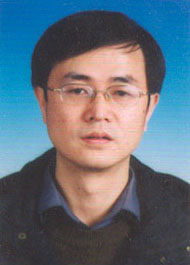 做起、从教育专业做起。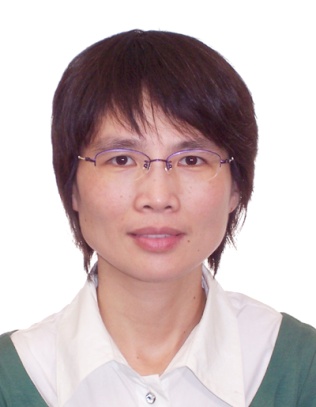 本报告全面反映了上海市市西中学在2017年1月1日至2017年12月31日期间，在履行包括队伍建设责任、人才培养责任、文化传承责任、依法诚信责任、社会服务责任、生态文明责任等五个指标所做的工作。由于学校教育学年度的特殊性，所以部分内容因工作延续性而超出了上述时间段。但所反映的内容完全真实可靠，实事求是。校长签字：               书记签字：    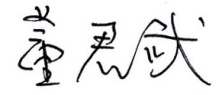 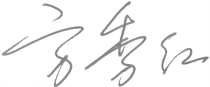 二、单位概况坐落于静安区愚园路上的上海市市西中学源于1869年提出1870年创办的“尤来旬学校”，1946年正式命名为“上海市市西中学”。1953年学校成为上海市首批市重点中学。1994年原区重点中学五四中学并入市西中学。1997年学校建成新教学大楼“好学力行楼”。1998年学校成为纯高中。2004年学校成为上海市首批实验性示范性高中。2008年 “市西中学校园改扩建工程项目”正式启动， 2012年全面竣工投入使用。学校是上海市一期课改、二期课改的实验基地，是上海市学生生命教育实验基地，是上海市高中生创新素养培育基地，是长三角校长培训基地、上海市物理名师培养基地、上海市见习期教师规范化培训基地等。学校先后荣获“全国精神文明创建先进单位”、“全国绿色学校”、“全国德育先进集体”、“全国开展社会实践活动先进学校”、“全国群众体育活动先进学校”、 “教育部依法治校示范校”、“全国教育科研先进单位”、“全国节约型公共机构示范单位”、蝉联十三届“上海市文明单位”、“上海市依法治校示范标兵校”、“上海市首届联合国健康促进学校”、“上海市安全文明校园”、“上海市行为规范示范校”、“上海市艺术教育示范校”、“上海市科技教育标兵单位”、“上海市心理健康教育示范校”等荣誉。2017年学校又荣获“全国心理健康教育特色校”荣誉称号等。这些既是市西中学积极建设“文明校园”的成果体现，也为市西中学的进一步办学和发展奠定了扎实的基础。目前市西中学可以是上海市中心城区一所规模大、环境美、设备精、质量高的一流学校，学校现拥有篮球、排球、乒乓、体操、游泳、田径等运动场地，建有先进的数学实验室、自动控制实验室、能源室、生物技术、化工技术、机器人、静模、艺术制作室等15个创新实验室，为学生的个性发展提供了一流的设施。也为39个学生社团的活动开展提供了有力保障。学校具有雄厚的师资力量，校长董君武是上海市特级校长、上海市劳动模范、静安区领军人才、静安区杰出人才提名、静安区名校长，是教育管理博士。2017年学校新评1位上海市特级教师、7位区学科带头人，所以目前学校拥有4位上海市特级教师，5位静安区名师、22位静安区学科带头人，49位高级教师。学校现有教职员工140人，现有学生859人，30个班级。市西中学现设有学生发展处、教育管理处、人力资源处（含科研室）、国际课程处、党政办公室（含后勤保障）共5个部门。学校属于上海市公办示范性高中，属于事业类文明单位“社会公益一类”。市西中学党委领导、指导、凝聚全校力量开展文明单位创建工作。三、报告内容I-1队伍建设责任教育发展，教师是关键。所以，学校长期非常重视教师队伍建设，关心教师的身心健康与专业发展，关注良好教风的传承，维护教职工权益。市西中学在新一轮发展规划中提出教师发展目标为：高尚的师德、独立的人格、自由的思想、民主的精神、包容的心态、专业的水平和创新的能力。学校积极推进人才队伍建设和培养工作，努力建构形成“招得来人才、吸得住优才、容得下怪才”的良好氛围和“育得好人才、托得起人才、人尽其才”的良好机制，建设一支师德高尚、业务精湛、志存高远、个性鲜明、结构合理、可持续发展的高素质人才队伍。II-1教工教育（1）开展主题教育活动，不忘初心、牢记使命2017年是中国历史上有着重要意义的一年，中国共产党第十九次全国代表大会胜利召开，带领中国人民开启了新时代中国特色社会主义新征程。贯彻落实十九大精神，教育综合改革也进一步推进，市西中学积极谋划制订新一轮学校发展规划并积极实施。市西紧紧抓住这样的背景和教育契机，组织开展了一系列主题教育活动。2017.3-4学习体会贯彻落实全国两会精神和习总书记重要讲话精神；2017.6.28党委组织开展了“‘两学一做’强信念，‘迎十九大’创佳绩 ”纪念建党96周年暨香港回归20周年活动；2017.8.30全校师生举行“喜迎十九大，展望新学期”学年开学典礼；2017.9.8学校组织开展“做教改的先行者，做学生的引路人”主题庆祝第33届教师节活动；2017.10.27全体教工观看《第五空间》纪录片，加强意识形态安全工作；2017.11.17全体教工在校党委书记辅导下“学习十九大精神，发展新时代教育”；2017.11.24市西84届校友、国际形势分析专家张耀先生作《当前国际形势特点与新时代中国外交》报告；2017.12.14教育党工委书记胥燕红在市西辅导十九大精神学习；12月党委发动党员积极参加 “不忘初心，牢记使命”征文活动。2017年，党委还指导团委开展“青春喜迎十九大，不忘初心跟党走”主题团日活动、“青春喜迎十九大，不忘初心跟党走”、 “传承光荣，奋进青春”五四主题纪念活动、“时代比你想象的更近”市西中学青年教师学习十九大报告交流会、组织参观《孙中上先生的理想与奋斗》展览、“谈心育人青春践悟十九大，共叙人生明责任”校友交流会等，以主题教育活动营造氛围、根植核心价值、升华情感。（2）丰富教工学习活动，提升教工文化素养2017年，学校党委按照中央、市委、区委、区教育党工委的部署，在扎实开展“两学一做”专题教育的基础上，认真扎实推进“两学一做”专题教育常态化制度化，利用中心组学习、党员学习、教职工政治学习和主题教育活动等载体，学习活动常态化，提升党员干部政治素养和党性修养的同时,不断提升教职工素质素养和水平。每月一次中心组学习、每周一次教职工政治学习、两周一次党员学习、每两周一次的教研组校本研修、每两周一次的班主任校本研修等教职工学习活动正常有序开展。教职工学习中，学校外请专家举行了向世清教授的《教师的科技素养》、邱磊的《教师如何对学生进行生涯规划指导》、复旦大学胡中行教授的《诗词鉴赏》、朴新教育庄重的《课堂魅力的制造》、上海音乐学院博士生橙客《电影中的音乐》以及“创意交融，协作精进——教工团队拓展活动”和“团结、温馨、和谐、感恩——师生迎新联欢活动”等等，开展教师书评、论文交流，开展四次教学展评和评课交流等等。还利用校外机构，开展巧克力制作课程学习；欣赏歌舞剧《堂吉诃德》和《音乐之声》，欣赏《维也纳新年音乐会》等，全方位提升市西教师的人文素养。（3）抓住全区创全复评契机，再掀践行核心价值高潮2017年静安区迎来创建第五届全国文明城区复评，全区上下严阵以待、志在必得，教育系统更是重任在肩。作为蝉联13届上海市文明单位的市西中学，积极响应，组织发动全校师生积极做好迎检迎评的各项工作。从外在环境布置，营造氛围，到人人熟知社会主义核心价值观及教师规范和中学生守则。全校上下齐心协力，学校内各级组织、各个管理部门联动，既很好地落实了相关工作，也是一次很好的市西师生形象的展示与提升。（4）树立师德先进典型，激励教工奋发有为平时，市西党委注重充分利用在校园中醒目位置的宣传橱窗，每月定期更换内容，充分挖掘教师的点滴风采，及时并更广泛地加以宣传，树立典型，榜样引领。2017年6月，学校党委继续策划组织开展“2016学年度校师德十佳先进教师”和“校优秀共产党员”评选。在全校教职工范围中学生、家长人人无记名推荐的基础上，把推选票超过20票的所有教师都作为候选人，并把候选人的简要事迹通过大屏幕不断滚动播放，扩大宣传和影响，也营造氛围。然后再组织各班学生班长、团支部书记以及全校教职工再推荐十佳。对于“十佳教师”，再发动学生撰写“我和老师的故事”演讲稿，最后面向全校教职工进行演讲，更好地把师德先进的精神和事迹宣传发扬。对于优秀党员，党委隆重进行表彰的同时，把他们的先进事迹浓缩制作成展板，在校园最醒目的地方张贴亮牌。2017年，市西中学还有校长被评为“上海市教书育人楷模奖”、张芸老师晋升上海市特级教师、许楠老师被评为上海市园丁奖等。学校党委除了积极在校内做好宣传外，还认真做好在全区教师节庆祝典礼上的推介和有关媒体上的宣传，积极对外辐射。2017年，学校继续做好“唐氏奖教金”、“好学力行”奖教金和“朝强奖教金”评选，并通过新学年开学典礼进行隆重颁奖。今年，学校还有7位教师新聘区学科带头人，目前学校共有4位特级教师，22位学学科带头人。II-2权益保护依法维护教职工合法权益是构建和谐劳动关系的基础。职工是单位里社会责任的承受者也是传播者。市西中学一贯认真按照相关法律法规规定来维护教职员工合法权益。    (1)规范做好员工录用    市西中学一贯教职工录用程序规范、透明。2017年学校录用了语文、数学、地理三位新教师，并正在规范展开新一轮英语、数学、体育、艺术、生物等教师的招聘工作。    学校与每一位教职工签订劳动合同，根据不同类型签订不同期限的劳动合同。如教师参加教育局组织的出国培训等特殊培训或学历提升，则另外签订五年服务期的合同。签订劳动合同后，学校及时登记社会保险，依法维护职工合法权益，按时足额为员工缴纳基本养老保险、基本医疗保险、失业保险、住房公积金等社会保险，依法履行代扣代缴义务。按时向每位教职工发放高温补贴等。(2)积极促进员工健康健康是人的第一需要，面向青少年、相对工作压力大的教育工作者更需要关注和维护健康。学校认真实行员工休息、休假与健康定期检查制度。所有教职工工作作息时间明确，每年寒暑假得到休息，每年10-11月对每一位教职工进行健康体检。今年是第一次由学校自己确定体检医院。校工会通过联系比较最终确定了华山医院。对体检中反映出来的教工健康问题，党委工会深入关心提醒作进一步检查，对检查出疾病住院治疗的教工必访慰问，对就医需要帮助的教工学校领导想尽办法帮忙关心。暑假学校按照有关精神继续认真组织2017年暑期疗休养（四年一次的最后一批），已定的两条路线根据教工报名，最终成行一条线路，做好了前期准备服务工作，教职工非常满意和愉快。2017年，党委工会积极组织教工开展文体活动，愉悦身心，强身健体。除了日常性的教工每周三次游泳运动外，2017.4.7 举行了以趣味运动为主的教工春季运动会；2017.10.19教工参加了以竞赛为主的全校秋季田径运动会，教工以工会小组组织报名参加个体的和团体的比赛项目，100米、400米、女子1500米、男子3000米、4*100接力、跳远、立定跳远、跳高、游泳、实心球等项目都有教工的英姿。今年陈斌老师新组建教工飞镖社团，飞镖队、网球队在区教工运动会中都获得了奖项。随着小妈妈的增多，今年学校还专门开辟了“妈咪小屋”，为哺乳期的教师提供方便。(3)不断加强员工培训    有一句名言：“培训是最大的福利”。为了教师的可持续发展，以教师的专业发展促进学生的全面发展，学校非常重视教职员工的培训，全面完成十二五教师培训工作，启动十三五师训工作。每一位教师都必须参加教师培训，鼓励青年教师积极参加学历提升，职工则根据不同岗位参加社会组织的岗位培训。培训合格，学历提升毕业，培训费、学费由学校按一定的比例或全部承担。2017年，学校在继续组织好教研组、年级组、班主任、项目组等校本研修，认真开展好“见习期教师规范化培训班”的同时，继续组织教育实践项目立项申请、立项评审、实践研究、结项评选、结项奖励全过程，支持IB国际课程项目教师继续参加IBO组织培训，促进教工专业化提升。同时，2017年学校组织了四次教学展评活动，推选教师开公开课，全校教职工分文理科听课，人人撰写评课意见，外请专家对评课进行评选，然后交流颁奖，以提升评课水平来促进对课堂教学的反思，从而促进课堂教学能力的提升。学校积极指导中青年教师申报课题，科研室注册了专门的科研之窗微信公众号，不时推送教师优秀的论文和科研报告。特别值得一提的是，2017年，学校为了打造高端教师队伍，促进队伍梯队发展，也积极发挥辐射作用，在静安区教育基金会的大力支持下，市西建立了“教师工作室”。区学科带头人自主申报担任工作室主持人（高级教师可以申请担任副主持），经专家评审认定资格，再面向全校、全区乃至全市招募工作室学员。最终建立了10个教师工作室，共招募了工作室学员92名，其中市西中学本校31名，静安区兄弟学校52名，非静安区兄弟学校9名，其中包括嘉兴市高级中学5名。2017年11月13-17日一周里，所有的教师工作室都面向全区全市进行了集中研修展示，特别是16日下午结合市西中学思维广场教学五周年，语文、地理、德育教师工作室进行思维广场公开教学、评课、主题班会和微报告，学校也作了思维广场教学实践五年的全面回顾，得到了很好的反响。2017年在加强班主任研修交流的同时，9月学校组织全体班主任开展主题班会评选，促进班主任专业化发展。并积极提供班主任参加生涯辅导师培训机会和班主任体验式培训。学校加强青年教师队伍培养。2017年10月组织举行了五年内青年教师职业发展规划落实情况小结和展示，促进青年教师发展。同时，学校利用外教资源，开展非英语学科青年教师英语培训。2017年12月28日，青年教师给出了令人惊喜的培训成果，听说读写样样长进，还自编自导了《悲惨世界》剧目，2018年1月5日向全校教工作了展演。2017年，为了更好地谋划新一轮学校发展规划，学校组织了四个考察小分队，分赴深圳和广州、西安和郑州、成都和重庆、嘉兴和杭州等地优质高中学习考察，开阔了眼界、打开了思路。这一年，上海作为全国率先试点高考改革的省市，也吸引了众多外省市教育团队来上海学习考察，市西中学是一个众多团队慕名而来的点。市西在以开放的胸怀接待全国各地考察团的同时，对干部、对教师也是很好的历练和展示。（4）切实维护员工权益    学校畅通教职员工权益诉求和维权渠道，保护教职员工的合法权益。在教职员工的民主权益维护上，学校工会教代会发挥了积极的作用，2017年第13届教代会共召开了三次，2017.1.18  市西中学绩效工资调整方案；2017.6.19审议《市西中学2017学年课程计划》、《关于修改<教育咨询与评价委员会章程>的建议》；2017.6.28审议《市西中学新一轮发展规划》；2017.10.13 学校党委指导工会做好了第十四届市西中学工会、教代会换届改选工作。2017.10.18第14届教代会审议通过了《上海市市西中学进一步完善绩效工资实施方案的建议（讨论稿）》；2017.12.08教代会评议了学校校级述职和中层考评。目前正在积极酝酿学校课时计划和时间配置调整、体育工作奖励办法等，将在本学期结束前提交教代会讨论审议。学校无论是在教师考核还是教职工聘任、岗位晋级晋等等，学校建立27人组成的考评小组和“7+3”人组成的聘任委员会，除了聘任委员会中设有监督组外，还建立有党委书记沟通谈心制和以工会主席为组长的调解小组，畅通教职工的权益诉求渠道。学校认真依法维护教职工各方面的权益。“三八节”组织女教工开展制作巧克力课程；六一儿童节，举办了“采摘蓝莓”亲子优闲农庄一日游活动。少数民族教师的相关节日也及时祝贺并允许其调课休息过节，如回族过古尔邦节、开斋节等。II-3安全保护校园安全是学校工作开展和发展的第一保证。学校高度重视安全工作，扎实推进各项安全工作，积极争创上海市安全文明校园。（1）安全管理制度落实，安全宣传教育常态学校建立的一整套安全管理制度有效落实，尤其是2013年以来学校引进了高品质的物业管理公司，校园门卫登记制度落实，校园定时安全巡逻到位，校园车辆管理有序，发现安全隐患及时报告处理，等等，为校园安全提供了有力的保障。学校教职员工的安全员队伍也职责明确，安全检查措施落实。学校非常重视对全校教职员工开展安全教育，定期不定期地请消防部门人员到学校宣传消防知识和技能、请疾控部门医生到校开展健康知识和疾病防控知识讲座，经常性进行安全疏散演练和消防演习，安全宣传教育常态化。2017年2月和9月，在新学期开学伊始，学校都进行了紧急疏散安全演习，全校师生参加。2017学年学校也常态化进行各组室各办公室和教室安全员的确定，并落实层层签约。（2）突发事件预案健全，突发事件反应快速学校建立健全完善一系列突发事件预案，如各类传染病防控预案、重大校园伤害事故处理预案、地震火灾水灾等灾害发生应急处理预案等。由于预案完备，及时报告，所以对突发事件反应处理快速及时。2017年校园里一切平安。学生在运动过程中的意外伤害事故得到了妥善的处理。（3）相关安全管理落实，活动安全教育到位同时，学校非常重视对师生开展国防教育、网络安全教育，以及加强对外文化交流活动和大型活动中的安全教育和管理。2017年，新高一学生通过暑假里5天的在校军训和5天的东方绿舟国防教育活动，增强了国防意识，锻炼了国防能力。通过高一学生军训汇报，对全校师生都是一次国防教育重温。今年结合校园网络升级，加强对全校师生的网络安全提醒，加强网络安全教育。2017年暑假市西师生出访德国，10月接待了来自英国伦敦达特福语法学校师生来访。无论出访还是接待，学校都对相关师生进行了外事安全教育和提醒，一切顺利。2017年，无论是高一军训、东方绿舟军训、南京考察和高二学农、高三形势考察，还是高一学生暑期寻访身边市西校友活动、高二学生暑期文化游学活动，等等学生重大社会实践活动，都配套安全预案，进行了安全教育，并在活动过程中加强安全管理，保证活动安全顺利开展。2017年4月，学校还邀请上海高境强制戒毒所的警官们专门来校给全体学生开展禁毒专题讲座，组织学生聆听有关禁毒的宣传教育。学校围绕“上海市禁毒条例”，组织学生阅读和了解“条例”精神，结合班级情况，在前期学校已经开展的禁毒专题讲座和系列禁毒书画征集和文艺作品创作的基础上，再进一步广泛开展宣传教育，营造参与禁毒的良好氛围，共同创建美好校园。学校在全校范围内，开展了系列禁毒书画征集和文艺作品创作活动。学校还利用大屏幕，积极宣传6月26日世界禁毒日、宣传参加学校禁毒活动中的优秀作品；还通过年级微信平台，推送学生禁毒活动优秀创作的文艺作品。（4）配合周边综合治理，维护校园周边秩序学校积极配合街道、居委会、警署等组成的周边办开展工作，共同维护校园周边安全环境和良好秩序。尤其，我校组建的学生“愚园路畅通文明交通疏散队”，很好发挥了劝阻学生和家长早高峰在愚园路上停车的作用，确保了愚园路早高峰时的畅通。学校多次开展大型活动，一切都安全有序，为静安区创建复评全国文明城区贡献力量。I-2人才培养责任2017年是市西中学全面深化个性化教育的一年。学校围绕“立德树人，促进人的优势发展”的目标，在总结前一轮发展规划落实情况的同时，积极谋划并展开新一轮发展规划的制定与实施。II-4 教育教学2017年，市西中学继续紧紧地把育人作为办学的出发点和归宿，把立德树人贯穿在学校教育教学管理的全过程，全面育人，全员育人。    （1）项目化扎实推进教学改革    2017年，学校在继续认真扎实推进现有的课程教学改革实践的基础上，又展开了新的项目化探索。与华师大教育部数学重点实验室合作的数学资优生甄别与培养进入第二年，学校又启动了与上海外国语大学合作的研究发动城区英语能力标准的英语实验班项目；与相关机构合作，开展睿易云教学试点，进一步探索信息技术与学科教学的整合，转变教与学的方式，提升教学效能；借鉴IB-DP国际课程评价理念与方法，实施学分、绩点制项目，加强教学质量的常规管理和学生学习规范的养成；在课程领导力项目研究的基础上推出了《个性化学习实践与指导手册》，高一年级全面试点、高二部分班级试点，建立了相关实施项目组，加强对学生个性化发展指导。本学期，学校在落实新一轮发展规划中，又建立了“时间配置项目组”和“市西中学课程群建设项目组”，由自主报名参与的教师和学校行政共同组成项目组，进一步研究“一天的作息时间和课时安排、一学年的教育时间安排、高中三年的教育活动安排”，进一步探索建构能赋予学生市西文化烙印的校本课程群，即“基于创新实验室的科学与技术课程群、基于思维广场和艺术操作室的人文与艺术课程群、聚焦高阶思维培养的哲学与方法课程群、面向真实社会的服务与实践课程群”。    （2）开展教学展评和校内学科竞赛2017年，为了进一步推进教学和学科建设，学校推出了一年四次教学展评和校内学科竞赛新举措。教学展评旨在通过公开教学、听课评课、评奖交流，既提升教师的评课能力，又促进教师教学钻研与反思，从而提升教学水平。2017年共开展了四次，每次文理科各1位教师公开教学，共8位教师开课；每次全校教职工分文理科听课，人人撰写评课意见；先由学校咨询委员会进行初评，刷掉一部分写的不够认真的，然后送交校外相关学科专家评审打分，最后学校校务会根据专家意见讨论确定一、二、三等奖，并利用教工大会时间组织交流颁奖。组织学科竞赛活动旨在推进学科建设，展示并促进学生个性发展，提升学生学科学习兴趣与能力。今年首届，营造氛围，同一个阶段里所有学科举行学科竞赛，学生自愿报名参加，评选等第奖，隆重颁奖。    （3）微型讲座课程拓视野，思维广场课程炼思辨，文化游学课程增才干2017年，学校微型讲座课程继续炸扎实推进，每学期80场以上保量更保质。今年微型讲座邀请的对象是用心推荐和精心选择的。2017年，思维广场教学实践五周年。学校已形成了良好的思维广场教学流程和教学氛围，学生的思辨思维得到了很好的训练，不仅有利于提升学生学习效能，还促进了学生辩论社的良性发展，市西中英文辩论都获得了全市冠军。    （4）推进健康教育，突出体艺育人，促进身心和谐发展    市西中学一贯高度重视学生身心健康全面发展。2017年学校又扎实推进健康教育各项工作。2017年4月，邀请上海高境强制戒毒所的警官们专门来校给全体学生开展禁毒专题讲座，组织学生聆听有关禁毒的宣传教育。学校围绕“上海市禁毒条例”，组织学生阅读和了解“条例”精神，结合班级情况，在前期学校已经开展的禁毒专题讲座和系列禁毒书画征集和文艺作品创作的基础上，再进一步广泛开展宣传教育，营造参与禁毒的良好氛围，共同创建美好校园。学校在全校范围内，开展了系列禁毒书画征集和文艺作品创作活动。学校还利用大屏幕，积极宣传6月26日世界禁毒日、宣传参加学校禁毒活动中的优秀作品；还通过年级微信平台，推送学生禁毒活动优秀创作的文艺作品。2017年7月，邀请上海市妇幼保健中心副主任许洁霜博士给高二学生做青春期健康教育。2017年4月，组织学生参加网上健康知识竞赛，2017年4月，学校开展春季疾病预防宣传教育；10月份开展秋冬季呼吸道传染病的预防宣传。    体育活动更是精彩纷呈。除了体育专项比赛，形成了足球赛季、篮球赛季、乒乓赛季等，2017年每天晨跑、男生引体向上月月赛更成了市西风景线。学校把推进体育工作纳入了到与高考一样的考核奖励层面上来加以重视。2017年学生在区市体育竞技比赛中获得诸多荣誉。今年学校还承办了上海市桥牌比赛。2017年4月，由静安区教育局主办，市西中学和静安区教育合作交流中心合办的“跨越篮球 快乐我show”活动于我校开展。2017年4月，学校再次召开了体育艺术推进会。2017年市西中学荣获全国心理健康教育特色校荣誉。2017年5月17日学校举办了“好学力行明责任，五全机制促发展”的现场展示会。2018年1月20日上海市心理健康教育年会将在市西中学召开。（5）彰显科技特色，丰富科技活动，推进创新能力培育    科技教育一直是市西中学的传统特色之一。学校充分发挥18个创新实验室的硬件优势，加上创新实验课程孵化中心的机制优势，近年来大力推进科技教育，彰显科技特色，吸引更多的学生参与到更丰富的科技活动中去。2017年的科技节活动精彩纷呈，马球操、水火箭、无人飞机、校园景观建筑等比赛等引起了全校师生的广泛关注。2017年，市西中学学生科技团队参加了上海市、华东地区、全国等各种比赛，OM团队屡屡获得一等奖。2017年暑假，市西中学承办了上海市创客夏令营活动。下半年，学校又总之，学校给学生提供广阔的科技活动舞台，激发学生创意，培育创新精神和创新能力。II-5  思想道德    市西中学坚持加强未成年人思想道德建设，积极探索多途径多形式地引导全校师生积极培育和践行社会主义核心价值，弘扬和传承中华优秀传统文化。2017年，迎十九大、庆十九大、建军九十周年、新静安迎接第五届全国文明城区复评等时机，都是学校加强和推进学生思想道德建设的重要有利契机。我们紧紧把握这些有利时机，积极整合各方资源，精心策划谋划各种活动，开展许多富有意义和成效的教育活动。（1）整合劳模资源，加强核心价值观教育2017年3月，启动了“劳模进校园”项目，一年中利用劳模资源开展了一系列活动：2017.4.7邀请劳模彭建年到市西中学作了《社会需要就是我学习、创造的目标》的演讲并现场演示了他的创新专利，有 250多名师生代表参加反映很强烈；4月26、27日市西师生二批次参观了上海市邮政博物馆，劳模学员分会副会长韩文明作了《岗位成才》的事迹报告；6月27日市西师生到劳模实训基地上海海事测绘中心参观体验，劳模学员分会的会长助理叶引即海事测绘中心原大队长，主持了本次活动，并请海事测绘中心的海事搜救人员现场讲解了许多生动的搜救故事，师生们都感到这是个从未涉及的领域感到收获多多；12月11日为“树立高远人生之志，规划学生生涯发展”，上海市新长征突击手，上海银代代资产管理有限公司总裁——尤健给高一年级全体师生作《敢于站在时代的潮头》讲座。（2）发挥升旗仪式主题教育功能2017年，学校组织开展各类主题升旗仪式教育活动：“赏中华诗词，品生活之美，砺青春之志”、“学工匠精神，养好学品质”、“志趣高雅 洋溢激情”、“铭记历史，勇担责任”、“校园安全你我行 身心健康促发展”、“我爱我班，和谐温馨”、“畅游艺海，沪创未来”主题升旗仪式暨市西中学第32届艺术节开幕式、“好学力行养精神 文明之花满校园”、“学力强实，身心健康”暨第十一届心理健康活动月启动主题升旗仪式、“学雷锋精神，行志愿公益”、“扬科技之风，展创新之才”第26届科技节开幕。（3）系列讲座提升学生科学人文素养除了日常性微型讲座外，2017年2月上师大柏桦教授给学生开展《礼仪，从微笑开始》讲座；2017年4月全体高二同学集中在八楼会场，开展“心有多高，梦有多大——与奥运冠军面对面”活动。2010届张晨玥学姐代表英孚集团邀请了2004年、2012年奥运田径女子400米金牌获得者迪·迪·特罗特女士为市西学子讲述了一场关于梦想的主题讲座，现场反响热烈。2017年4月20日，开展【丽娃中文讲堂】进校园活动，组织学生聆听华东师范大学中文系的教授竺洪波带来的关于《西游记》背后的文化内涵的知识讲座。2017年10月，邀请校友李雨农给学生做航天科技讲座（4）校园四大文化节日传承发展2017年3月学校举行了以“扬科技之风，展创新之才”为主题的第26届科技节活动，无人机成了一大亮点；2017年5月学校举行第32届主题“畅游艺海，沪创未来”艺术节，高一《剧院魅影》英语经典剧目、奇妙音乐、高二民族舞比赛继续引领风骚的同时，沪语比赛又非靡一时；2017年10月学校举行第47届“闪亮金秋，跃动青春”体育节，田径各赛事全面展开；2017年11月，学校举行第32届“展望新时代，文脉颂中华”为主题的文史节，除高一辩论、高二历史短剧津津乐道外，高一学生朗诵90岁退休教师曹琪老师自己创作的诗词大会感动了在场的每一个人，既受到了优秀中华文化的熏陶，更受到了耄耋老人爱国情怀、热爱生活精神的洗礼。    （5）重大节日教育活动2017年，清明节，学校组织高三年级同学在龙华烈士陵园开展了“感恩于心，责任于行”主题十八岁成人仪式，传承先烈遗志，勇担时代使命；组织学生开展网上“清明祭奠英烈”留言活动。五四青年节，开展“百年圆梦，做合格共青团员---市西中学庆‘五四’主题活动”；国庆节，开展网上寄语，向国旗敬礼活动；国家宪法日，开展学宪法，讲宪法主题活动，举行“增强法治观念 弘扬宪法精神” 主题升旗仪式；建军90周年，围绕“庆祝建军节 喜迎十九大”主题，组织关于开展纪念中国人民解放军建军90周年系列活动，如“我爱看的军事书”——读军史征文大赛，“我心目中的英雄”——观军影微评征文，“我唱响的新号角”——军歌嘹亮合唱等。（6）践行社会主义核心价值观学校积极开展新“七不规范”宣传，结合“美在静安，与志愿同行——2017年静安区‘学雷锋’志愿服务集中行动”为主题，向全体学生倡议“新七不规范”，即马路不乱穿、车辆不乱停、垃圾不乱扔、宠物不扰邻、餐食不浪费、言语不喧哗、守序不插队，引导学生熟记24字社会主义核心价值观的同时积极践行。学校以“好学力行养精神，文明之花满校园”为主题，向全区作了汇报交流。2017年3月2017年3月6日“学雷锋，爱心义卖”活动在小操场举行。此次活动旨在“弘扬雷锋精神，奉献个人爱心，引领青年风尚”。市西中学退休教师郑锡荣老师热心公益，现在，郑老师发起“旦蛋”计划募集善款，而爱心义卖活动所获得的善款将会用来捐助该公益项目，帮助山区同学健康成长。市西师生慈善义卖，助力“旦蛋”爱心工程。学生还继续自发组织开展了第四届高中生公益微电影大赛、第三届慈善音乐会和FUNCLASS等自主创意社会实践活动，以自己力所能及的方式承担社会责任、热心服务社会弱势群体，产生了积极的社会影响。（7）树立榜样引领成长2017年，学校在认真有序开展三雅示范群体和个人评选的同时，大力推进“市西之星”评选，树立各个方面的学生标杆；积极开展“最美教室”评比；发动推选“道德风尚好少年”、“最美中学生”、“金爱心学生”参加市区有关评选。并把各级各类学生获奖及时在全校师生面前隆重颁奖，鼓励本人的同时，激励更多学生发展，弘扬正能量。现阶段正在评选2017年度市西中学好人好事，将在学期结业式上进行隆重表彰，发扬师生中闪光点。I-3文化传承责任II-6 文化品牌（1）优秀校训文化市西中学在积极推进“从优秀走向卓越”的实践中,以“三格三雅”为导向的校园文化，以帮助学生逐渐形成“好学力行知耻、修身齐家治国平天下”的价值追求作为精神内核，以培养具有“三格”内在品质和“三雅”外在形象的现代君子、现代雅士作为进一步构建学校制度文化、行为文化和环境文化的目标导引，以“高雅、优雅、文雅”作为鲜明特征，分层推进，重在建设，贵在坚持，巧在结合，功在创新，着力培养“三雅”市西人，为市西学子的未来发展和人生幸福奠基，使市西学子努力成为大气大度的静安人、可敬可爱的上海人、堂堂正正的中国人、灵魂纯正的现代人。学校充分发挥仪式教育的功能,每学期精心组织开学和毕业典礼,认真安排好每星期一次的升旗仪式，培养学生的思辩能力，我们还认真做好教职员工和学生入党、入团积极分子的培养，党建带团建，大手牵小手，利用元旦、五四青年节、教师节、“一二九”纪念日等中华民族传统节日开展内容丰富、形式多样的活动，以及通过开展高一新生寻访身边的校友、高一年级南京考察、高一年级暑期文化游学、高二入党积极分子井冈山红色之旅、高三年级形势考察、体验城市美容师、高三毕业典礼等活动，积极发挥各项活动的育人功能，不断弘扬革命传统和优秀文化传统，培育时代精神和好学力行的校园文化。（2）校园文化节日市西中学一直非常注重并不断推进以市西传统四大校园节日和社团活动为龙头的校园文化建设。在新的时代背景下，在新的德育与学科教学融合的理念推动下，市西的“绿色春风━━艺术节”、“红色夏雨━━ 科技节”、“金色的秋海━━体育节”、“蓝色的冬浪━━历史节”更焕发其青春与活力，进一步拓展了“高雅、优雅、文雅”的内涵和特质。我们把校园文化建设与弘扬民族文化、民族精神，与公民道德建设城市精神培育，与学科素养提高都有机地结合起来。 文史节，文史短剧大比拼、文史观点大辩论、文史谜语大竞猜、经典诗词大朗诵等，不断引领学生在我国儒雅深厚的经典文化的浸润下，从历史走向未来；而科技节的“水火箭发射”、“趣味实验”、“科技微讲座”则给予学生展现自我，发挥能力，增强科创能力的平台，并进一步促进学生的自主学习、自主探索的能力；体育节通过运动竞赛，培养学生团队合作能力，提高学生对班集体的归属感和荣誉感，进一步激发体育锻炼热情，养成运动习惯，并寻找到自己的运动伙伴，让快乐伴随运动，让运动伴随市西人健康一生；艺术节通过表演、书画、歌唱、舞蹈、朗诵等多样的艺术形式，为学生提供艺术实践和展现自我梦想的舞台，让民族文化浸润学子心田,培养学生健康的审美情趣和高雅的艺术修养，用艺术奠基幸福人生。（3）学生自主文化市西中学根据国家中长期教育改革和发展规划纲要，结合自身发展，从实际出发，不断更新人才培养观念，对全面提高普通高中生综合素质进行深入学习探讨，使社团真正成了自主、多样、丰富，为了培养发展学生的兴趣而设立的课程。在日常社团活动中学校充分给予学生平台，在筹建、招募、课时内容、日常管理等方面，学生们可以自由按照兴趣申报筹建社团，并附上社团计划书、成立目的等，由团委评估后指导建成。社团课志在发展学生的兴趣，培养学生更加全面的人格，使得大家除了课本知识外有更多更丰富的知识，在自己的主动参与中学到学习方法、思维方法。为此，我们开设了许多社团，让学生有更大的选择空间。大家自己申办社团，根据兴趣与志同道合者更加深入的发展兴趣。丰富的社团课程使大家更能够选到适合自己、真心喜欢的课程内容。今年我校开设了近40个社团，从街舞社到古典诗词，从音乐制作到辩论演讲，从心理社到飞镖社，从话剧社到茶道社……丰富的课程内容给了学生更广的选择范围，学到更多的东西。为了给学生更多的展示平台，真正的将自己所爱的东西展示交流，我们还为学生准备了很多平台。每月定时都有社长例会，通过社长间的交流沟通，使得大家互相借鉴更好的发展，同时团委还指导社长制定社团目标书、使用社团记录手册等等，使学生更加明确的将社团做大做好。除了社长间的交流，不定时我们会以静态和动态的方式给学生创设展示社团内容的平台。此外，除了校内交流，还有许多社团通过自己的渠道与大学社团、专业人士取得联系，使同学们的兴趣得到更专业的提升。II-7 文化载体学校在教室走廊、墙壁等多处张贴了名人名言、雕塑小品，以美的形式向学生开展无声的教育。学校根据不同的校园文化节日，组织评比相关主题的班级黑板报，例如“闪亮金秋，跃动青春”的体育节板报、“以史为鉴，继往开来”的文史节板报以及以建军90周年，庆国庆68周年，喜迎十九大等结合时代特点的主题黑板报宣传等等。学校还利用橱窗，每个月定期开展“教工风采”、“学生风采”、“校友风采”为主要栏目的宣传。语文组结合文史节活动、“书香校园”的读书活动，布置了“第三届传家杯市西师生硬笔书法作品”、“读书征文展评”等半包，对于陶冶学生情操、美化学生心灵、启迪学生智慧起到了积极作用。学校的校园广播站油学生社团定期播放“午安市西”经典音乐，陶冶学生情操。学校专门制订了《市西中学校园电子屏使用办法》，及时播报校园各类活动概况、师生获奖情况，积极弘扬校园正能量。学校专门成立了校园网网络安全领导小组，通过校园新闻等栏目介绍学校工作动态，起到积极的宣传作用。学校的官方公众微信号“市西老家”有专人负责管理，及时向校友及社会推送学校的各项活动。所有的宣传平台都能做到积极维护，及时监管。I-4 依法诚信责任II-8 守法执法（1）宣传教育常态化学校积极利用校班会、升旗仪式、教工大会、校园文化活动等载体对师生进行公德、师德和法制宣传教育，师生的社会公德、职业道德和法制宣传教育常态化。每年寒暑假放假前，我们积极利用社会法制教育资源，开展普法宣传。2017年6月开展“法制进校园”暑期教育活动，向学生宣讲法制教育、暑假旅游安全常识、道路交通安全、网络信息浏览安全等；2018年1月12日又邀请静安区检察院检察官给学生作法治讲座。学生还参加司法局等联合举办的模拟法庭活动。2017年还借迎接文明城区检查的契机，进一步加强对教师遵守师德规范的教育。（2）完善制度规范化学校坚持依法办学。学校修订《学校章程》，完善学校各项管理制度，建立了法律顾问制。严格遵守招生、考试、收费、办学等法规和国家规定，维护师生合法权益。严格遵守财经制度。（3）沟通交流及时化学校公开接受社会监督电话。对于家长和社区联系电话或信访反映问题，及时了解情况，及时沟通反馈。2017年，周边关系良好，无投诉电话，综合治理优秀。II-9 社会形象（1）全面推进党务校务公开市西中学从2006年就开始党务公开工作试点，近年来，学校不断推进党务公开，并把党务公开和校务公开相得益彰，充分发挥教代会作用，建立机制激发教职工学校主人翁积极性和创造性，促进学校民主管理，凝聚各方发展力量。（2）多渠道地及时公开信息学校积极利用校园网、校园大屏幕、微信平台、告家长信、学校教工大会、党员大会等渠道，及时公开发布相关的学校信息，让社会、家长、学生、教师了解相关的信息，同时也接受各方面的监督。（3）积极应对反馈各方监督学校建立监督电话和信访登记、处理、反馈制度，及时应对反馈社会、媒体舆论监督和家长意见。市西中学依法办学、坚持走“轻负担高质量”教育发展之路、追求个性化教育探索，得到社会、家长等各方面的关心、支持和厚爱。这两年学校平稳发展，办学成效得到了方方面面的肯定。2017年高考成绩很好，教育质量常态稳步并有所提升。I-5 社会服务责任II-10社会贡献(1) 自觉履行公共责任2017年，党委工会积极组织发动全校教工开展慈善义卖、助力蛋旦工程，师生共募集2万多元捐给福建希望工程。党委书记亲自带领师生为上海市温馨冬至夜活动献爱心。团委组织发动学生继续为青海贫困地区孩子捐书籍文具。学校给静安寺街道社区帮困捐资1万元。学校继续支持上海奉贤结对学校。2017年，接待帮困扶持的贵州兴义一中老师来校学习一周，还与安徽涡阳、江苏盐城签订支援教育协议。2017年市西接待了全国十几批教育考察队，为全国高考改革传递市西人探索的经验。（2）自愿无偿献血落实学校工会按照学校制定的自愿无偿献血相关制度继续组织做好2017年度的献血工作，顺利完成学校献血指标，自愿无偿献血工作落实良好。（3）学校资源服务社区，积极参与社区慈善事业学校资源向社会开放，主动为社区服务。2017年，学校继续每天向共建单位上海市消防中队官兵提供训练场地；只要静安区各街道、学校所在的居委会有组织的双休日借用学校运动场馆开展体育集体活动，学校大力支持。2017年学校支持静安寺街道举行社区读书节。2017年学校被街道授予社区文化建设贡献单位。2017年， 市西中学北京校友会50届初中53届高中校友向“上海市市西中学教育发展基金会”捐资210万元建立“赵传家专项助学基金”，又帮困助学近十位初高中学生，每人5000元。2017年寒假，市西学生继续积极上街参与上海市慈善募捐活动，传递爱心，为慈善事业服务。II-11志愿服务（1）弘扬志愿服务精神，形成志愿服务的长效机制学校坚持弘扬志愿服务精神，积极组织师生开展志愿服务活动，并已形成长效机制。有长期坚持的志愿服务项目，有长期坚持参与志愿服务的人员，有相对比较固定的服务点和服务对象，也有志愿服务的评价。志愿者精神在市西中学已蔚然成风。学生中建有志愿者协会和志愿者联盟专门负责志愿者工作和管理。在新高考背景下，高一高二高三三个年级学生的志愿服务（公益劳动）已蓬勃开展。（2）学雷锋活动常态化，师生积极参加各类志愿服务学生班班有志愿者服务队，每月开展两次定点服务活动。学校有“飞翔市西——爱国主义教育义务讲解员队伍”，双休日寒暑假活跃在静安区所有的爱国主义教育基地场馆，义务担任讲解员。教师积极参与爱心学校，参与结对关心重病高龄退休教工，参与“冬至送温暖”活动，参与教育咨询，参与静安区文明单位与文明路口结对上街文明交通宣传活动等志愿服务活动。学校党委组织进行2017年十佳精神文明创建好人好事评选，表彰鼓励，弘扬志愿者精神。2017年市西中学“慈善音乐会”项目获教育系统十佳好人好事。I-6 生态文明责任II-12 低碳节能1、开展绿色、环保和低碳节能教育，推进节约型校园创建学校是全国绿色学校，是全国节能型先进单位。学校地下运动场馆采用地面聚光科技措施，晴天时不要开灯就能很好照明，大大节约能源。学校严格执行环保法规，在本来就没有什么污染物的同时，在师生中积极宣传“节约粮食，减少浪费”，倡导“节约光荣，浪费可耻”的观念。学生劳动管理委员会组织发动各班开展饮料瓶、废报纸、废电池回收活动，减少污染物排放。环保社定期不定期会开展相关宣传活动。生活周、环保周活动有声有色，师生环保理念和习惯养成。学生劳动自主管理委员会开展“美丽教室”创建活动，并利用回收饮料瓶卖的钱买绿化奖励卫生做得好的班级。2017年9月20日，市西作为节能减排先进，代表全市全区向四川万县机管局考察团介绍学校节能减排工作经验；11月24日市机管局、市卫计委、市交通委等组成的市政府考核组来校实地考察学校节能减排工作，给予市西和静安节能减排工作充分肯定。2、注重生态校园建设，加强学校绿化规划和管理，校园内外环境整洁、优美，推进垃圾分类处理为了建设生态美丽校园，学校一方面依托优质中企物业管理公司进行校园绿化设计布置和管理，另一方面学校发动党员带头、师生共同参与开展“美丽市西——党团员在行动”的美化环境活动、“美丽愚园一条街整治环境活动”，在全校推广垃圾分类，师生从自己做起，共同建设和维护整洁、优美的校园环境，并把环保理念深植心中。2017年，学校充分利用大楼边边角角进行绿化，既保证安全又美观。学校整修了垃圾桶摆放空间，使干湿垃圾区分摆放、及时处置、不外露，保证垃圾摆放区的环境卫生，消灭学校卫生死角。3、卫生防疫体制健全，卫生工作达标，创建无烟校园学校卫生防疫体制健全，建立了一整套卫生制度，包括《预防传染病消毒制度》、《预防传染病应急预案》、《学校饮食、饮水管理制度》等，卫生工作达标。学校是上海市无烟校园。四、报告展望应该说2017年在全校教职员工的共同努力下，在社会方方面面的大力支持下，市西中学在精神文明创建上取得了丰硕的成果，学校优质教育探索发展又向前推进了一步，有力地促进学生全面而富有个性的发展，教师也从中得到了提升与发展。展望未来新的一年，我们将从以下几个方面继续努力：1.继续持续基于优势发展的个性化教育改革实践，不忘初心，牢记使命，立德树人，推进优质教育持续发展。2.积极展开“时间配置、课程群建设、体育重点推进、校友书院建设”等四大重点改革实践项目，进一步整合资源、培养学生、辐射社会。3.继续持续探索教师培育与发展的新途径新策略，积极迎接教师的时代。五、社会评价（一）2017年各级领导对市西的关怀1.1月24日静安区人大吴丽萍主任来校视察学校工作；2.5月3日静安区教育局陈宇卿局长出席“教师工作室”启动仪式；3.5月28日静安区教育局陈宇卿局长来校出席由东八区EAST8学生团队发起并筹备的“2017上海市高中生第四届微电影大赛暨第二届高中生公益片大赛红毯仪式和颁奖典礼”；4.6月21日静安区教育党工委胥燕红书记来校调研党建工作汇报；5.6月29日教育部教育发展研究中心研究员汪明等一行出席由上海市市教委在我校召开的“高考综合改革对普通高中教育影响专题调研座谈会”；6.11月2日教育部基础教育司吕玉刚司长出席由上海市市教委在我校召开的“全国中小学生研学实践教育营地座谈会”、“规范教育培训市场秩序座谈会”、“教学改革座谈会”；7.11月16日上海市教委教研室纪明泽副主任、静安区教育局陈宇卿等领导出席我校举办的“信息化背景下的个性化教学——思维广场五周年展示暨‘教师工作室’集中研修”活动；8.11月24日市机管局、市卫计委、市交通委等组成的市政府考核组来校实地考察学校节能减排工作；9.11月26日静安区人大吴丽萍主任出席由上海市教育委员会、上海市体育局、共青团上海市委员会在我校主办的“2017年上海市学生阳光体育大联赛‘宇振杯’中学生第二十届、小学生第十六届桥牌比赛”。（二）2017年市西中学及师生获得的社会荣誉2017年学生获奖情况2017年教师获奖情况（三）2017年市西中学受到媒体的关注和报道1.1月14日《中国教育报》    期待学生“着魔般思考”2.2月7日《静安报》        静安学生创新人格培养研讨活动举行3.3月8日《上海科技报》    静安：兴趣培养中激发出孩子的创新思维4.3月14日《文汇报》        劳模走进校园成为“新风尚”5.3月14日《劳动报》        工会07劳模精神走进市西校园6.3月20日《教育博雅声音》  市西中学校长董君武：热爱劳动，尊重无差别的劳动7.3月20日《静老正能量》   老同志牵线探索学校德育实践活动的新途径——“劳模进市西”启动仪式隆重举行8.3月20日《上海教育》    大道至简——记上海市市西中学校长董君武9.4月26日《东方教育时报》 学历高、综合素质强、他们将站上上海明天的讲台——博士学历受青睐，但综合素质才是真正的敲门砖 （依秀春、张晓萌）10.月19日《静安数字报》  引导学生在实践体验中规划人生11.5月28日《上海慈善网》  不一样"的微电影展现沪上高中生公益视角12.5月29日《新民邻声》    市西中学两本小手册蕴含减负之谜13.5月29日《腾讯大申网》   2017年度上海市第四届高中生微电影大赛成功举办14.7月11日《东方网》      [静安] 市西中学: 探究川剧文化兴衰变迁15.7月12日《东方教育时报》  “把钱用在最需要的地方”——市西中学退休教师郑锡荣捐资40万元为家乡修建希望小学16.7月13日《上海教育台》   记2017上海市教书育人楷模市西中学董君武校长17.9月1日《周到》         【开学季】快来看这些学校开学首日的安排18.9月1日《上海市慈善基金会·静安》  市西中学举办开学表彰活动19.9月5日《静安报》    为了更专业的教育服务——静安教育人才队伍建设巡礼20.9月8日《文汇报》    庆祝第33个教师节专题迎接党的十九大，做好学生引路人21.9月8日《解放日报》   教书育人，不忘初心——30年来近2万名优秀教师荣获“上海市园丁奖”，一大批名校长名教师从这里起步(报道董君武校长、市西四位特级教师)22.9月8日《上海市教委新闻办 上海教育》韩正应勇会见上海优秀教师代表:共同努力使教师处处受到尊重、成为让人仰慕的职业(报道董君武校长)23.9月9日《解放日报》  牢记总书记“四有”要求把育人作为天职——应勇会见上海市优秀教师代表,向全市广大教师和教育工作者致以节日问候(报道董君武校长)24．9月9日《文汇报》肩负重大责任，把育人作为天职——昨与应勇会见优秀教师代表，代表市委市政府向全市广大教师和教育工作者致以节日问候(报道董君武校长)25．9月10日《上海教育电视台》市西中学报道26．9月12日《静安报》        当好基层党组织的领头羊(报道方秀红书记)27．9月13日《东方教育时报》  2017年上海市教书育人楷模风采录28．9月13日《中国教育报》    为优势发展的个性化学习29．9月14日《移动电视》      润物无声2017年上海市教书育人楷模董君武校长30．11月20日《上海教育电视台》颠覆传统课堂，引领个性化教学——市西中学“思维广场”激发学生潜能31．12月27日《中国教育报》  董君武校长《名校长专栏“适合的教育”系列》入选”2017年度校长周刊排行榜（TOP5）”32．12月《上海教育》        “手账”导航，学生自我成长——市西中学推出个性化学习实践与指导手册（四）2017年市西中学对外的辐射影响1.1月13日静安区课题和静安区青年课题开题会在我校举行2.2月22日静安区体育教研活动在我校举行3.3月10日郑州校长来访4.3月14日上海市双名工程物理四组基地活动5.3月15日日本友好学校来访6.3月15日郑州教育局来校交流国际课程教育工作7.3月20日上海市课程领导力项目中期评估展示8.3月20—24日天津耀华、福建莆田学校来校学习交流9.3月26日校园开放日,市西向全市学生家长展示教育理念和课程教学改革10.3月30日郑州二中国际部教师来校交流学习11.3月30日2016年上海市中青年教师教学评优获奖案例展示活动在我校举行12.4月7日浙江富阳中学领导来校交流13.4月10日全国中小学课堂改进大会暨上海名校观摩活动14.4月11日厦门市高中校长来校交流15.4月20日杭州萧山区教育局书记学习班来访16.4月20日承德市高中校长考察团、虹口区校级后备班来校交流17.4月22日2017年静安区篮球嘉年华活动在我校举行18.4月22日市西中学学生组织的面向全区全市的城市流光岁月摄影展19.4月25日静安区教育系统“忠诚·品质”微党课征文演讲决赛在我校举行20.5月2日市北中学领导班子来校交流21.5月3日与上海外国语大学国际教育学院和英德进修学院签约仪式22.5月3日“教师工作室”启动仪式23.5月9日静安区办公室主任培训在我校活动24.5月15日西安高新一中领导来校交流25.5月16日新中高级中学校级班子来访26.5月17日心理健康教育示范校暨生涯发展指导工作展示27.5月20—28日2017年静安区第一届运动会暨学生阳光体锻大联赛“六十杯”初高中男子篮球比赛在我校举行28.5月23日上海市中小学行为规范示范校评估会在我校召开29.5月24日武汉市江岸区中小学书记班培训来校学习30.5月28日上海市第四届高中生微电影大赛暨第二届高中生公益片大赛红毯仪式与颁奖典礼在我校举行31.6月5日云南省文明办领导来校考察32.6月12—13日苏州学校考察交流暨教学研修33.6月13日广州市南沙区、河南安阳、贵州铜仁一中教育代表团来校考察学习34.6月15日静安区教育拔尖人才项目展示在我校举行35.6月20日广东南村中学教育代表团来校考察交流36.6月21日北京师范大学附属中学来校考察学习37.6月21日青浦实验中学考察创新实验室38.6月24日-25日静安区第一届运动会暨2017学生阳光体育大联赛“田家炳中学杯”男子足球比赛在我校举行39.6月28日北京市延庆区高级研修班考察40.7月3日海南保亭中学北京工业大学附属学校来校考察41.7月4日武汉青山区教育局党工委书记一行来校考察42.7月30日市级重点课题结题准备会在我校举行43.9月19日第十期全国优秀中学校长高级研究班来校参观交流44.9月20日上海市节能监察中心现场来校节能监察45.9月23日2017年“静听心有声”上海全民朗读节在我校举行46.9月28日与南昌十九中教学交流活动47.9月28日美国McDainel访问团来学校参观48.9月29日浙江上虞春晖中学来校参观49.10月9日虹口区校级正职培养梯队研修班来校学习考察50.10月18日-23日英国达特福语法学校师生来访51.10月21日静安区司法局第二届运动会在我校举行52.10月23日全国田家炳中学教学领导力培训班成员来校交流53.10月24日安徽省教科院来校高考改革考察调研54.10月26日—28日兴义一中教师来校学习交流55.10月30日—3日重庆市南岸区中小学拔尖人才培养跟岗学习56.10月30日武汉市硚口区中学校级干部来校学习57.10月31日河南省渑池县高级中学教师来校学习58.11月2日成都高考改革培训班来校学习交流59.11月2日辽宁省重点高中协作校来校观摩学习60.11月5日-12日辽宁省丹东市教育局考察团来访交流61.11月7日安徽校长代表团来校交流62.11月8日徐汇区正职校长培训班来校学习63.11月13日芜湖德育干训班来校学习64.11月13日—17日云南文山市、福建莆田教育代表团来校学习交流65.11月14日海口骨干教师和管理者考察团来校学习考察66.11月15日—18日江苏盐城教育代表团来校学习考察67.11月16日—18日安徽涡阳教育考察团来校学习交流68.11月16日山西大同市的校长来校参观考察学习69.11月16日广州南村中学来校交流70.11月16日浙江余姚教育代表团来校学习交流71.11月16日兰州七里河政协领导来校考察72.11月18日第四届市西中学STEM科创活动邀请赛在我校举行73.11月20日2017京津沪渝琼教育学会学术研讨会在我校举行74.11月23日深圳龙岗区教育考察团来校交流75.11月24日广州、惠州市督学高研教育考察团来校交流76.11月24日武汉市硚口区中学教导主任、德育主任来校学习交流77.11月26日2017年上海市学生阳光体育大联赛‘宇振杯’中学生第二十届、小学生第十六届桥牌比赛在我校举行78.11月29日湖南邵东三中来校交流学习79.12月4日华师大教育管理考察团来校考察学习80.12月7日华师大、鄂州、铭师堂考察团来校考察学习81.12月8日上海市静安区第一次学生代表大会在我校举行82.12月11日-15日第一期芜湖市学校管理人员来校交流学习83.12月11日湖南临湘市教育局来校交流84.12月14日静安区教育系统十九大精神集中宣讲活动在我校举行85.12月19日—22日第二期芜湖市学校管理人员、贵阳教育考察团来校交流学习86.12月20日静安区组织部机关全体干部“悦读乐享”暨专题党日活动交流在我校举行87.12月25日-27日甘肃省定西市高中校长高研班跟岗学习88.12月26日朱家角中学来校交流89.12月26日河南教育厅来校交流90.12月27日甘肃省定西市高中校长高研班跟岗学习91.12月27日静安区青年课题成果报告会在我校举行92.12月28日乌鲁木齐八中来校参观93.12月29日武汉学习考察团来校交流94.11月27日-12月27日佳木斯第十一中学书记在市西中学挂职轮岗学习一月                     2017年学校获得的荣誉                     2017年学校获得的荣誉                     2017年学校获得的荣誉                     2017年学校获得的荣誉获奖名称颁奖单位获奖日期获奖名称颁奖单位获奖时间市西中学获第38届世界头脑奥林匹克中国区决赛《有本事就来抓我们》第III组二等奖上海头脑奥林匹克协会、上海市科技艺术教育中心2017.02市西中学思维广场空间引发教与学的变革获2015-2016上海教育系统校园文明文化建设优秀项目提名奖上海市教育卫生党委系统精神文明建设委员会2017.03市西中学获“法治小达人杯”2016年上海市中学生法治摄影大赛优秀组织奖上海市“法治小达人”活动组委会2017.03市西中学获2015-2016年度上海市文明单位上海市人民政府2017.04市西中学获上海市青少年“明日科技之星”评选活动贡献奖上海市科学技术委员会、上海市教育委员会2017.06市西中学获第十八届全国中小学电脑制作活动上海赛区机器人竞赛一等奖上海市电化教育馆2017.06市西中学获第十八届全国中小学电脑制作活动上海赛区机器人竞赛二等奖上海市电化教育馆2017.06市西中学获第十八届全国中小学电脑制作活动上海赛区机器人竞赛三等奖上海市电化教育馆2017.06市西中学获上海市第二十三届高一物理基础知识竞赛（TI杯）团体赛二等奖上海市教育委员会教学研究室2017.06市西中学评为上海毛泽东旧居2016年度优秀志愿者集体上海毛泽东旧居2017.08市西中学获2017年精锐教育杯第八届“亲情中华魅力汉语”集体朗诵学组一等奖上海市语言文字工作者协会2017.09市西中学获2017第三届上海市民诗歌节诗歌朗诵比赛视频组三等奖上海市民诗歌节组委会办公室2017.11市西中学获第31届中国化学奥林匹克组织表彰中国化学会2017.11市西中学获2017年上海市学生阳光体育大联赛“宇振杯”中学生第二十届桥牌比赛高中公开组二等奖上海市学生阳光体育大联赛组织委员会2017.11市西中学获首届青少年无人机科普大奖赛团体二等奖青少年无人机科普大奖赛组委会2017.11市西中学获2017年第四届市西中学STEM科创活动邀请赛F1在学校市西中学邀请赛亚军上海市中小学创新实验孵化中心2017.11市西中学获2017年第四届市西中学STEM科创活动邀请赛F1在学校市西中学邀请赛淘汰赛冠军上海市中小学创新实验孵化中心2017.11市西中学获2017年第四届市西中学STEM科创活动邀请赛市西杯“丝绸之路”机器人挑战赛优秀工程设计奖上海市中小学创新实验孵化中心2017.11市西中学获2017年第四届市西中学STEM科创活动邀请赛市西杯“丝绸之路”机器人挑战赛优秀操控奖上海市中小学创新实验孵化中心2017.11市西中学SPYKAR车队获2017F1进校园全国挑战赛季军F1进校园全国挑战赛组委会2017.12市西中学获2017F1进校园全国汰淘赛冠军F1进校园全国挑战赛组委会2017.12市西中学获静安区第一届运动会体育道德风尚奖上海市静安区第一届运动会组委会2017.05市西中学团委获2016年度静安区五四红旗团组织共青团上海市静安区委员会2017.05市西中学获静安区第一届运动会高中组乒乓球比赛团体第一名上海市静安区第一届运动会组委会2017.05市西中学获静安区第一届运动会高中组羽毛球比赛团体第二名上海市静安区第一届运动会组委会2017.05市西中学获静安区第一届运动会高中联盟组篮球比赛团体第二名上海市静安区第一届运动会组委会2017.05市西中学获静安区第一届运动会高中组游泳比赛团体第四名上海市静安区第一届运动会组委会2017.05市西中学获静安区第一届运动会高中女子组排球比赛团体第二名上海市静安区第一届运动会组委会2017.05市西中学党委获2017年静安区教育系统微党课征文演讲活动优秀组织奖中共上海市静安区教育工作委员会2017.06市西中学获2017年静安区学生动漫画比赛优秀组织奖静安区教育局2017.06市西中学教工团支部获2016年度静安区教育系统五四红旗团组织静安区教育团工委2017.06市西中学获2017静安区市民诗歌节暨第三届市民诗歌创作活动朗诵一等奖上海市静安区语言文字工作委员会办公室2017.11市西中学获2017静安区市民诗歌节暨第三届市民诗歌创作活动优秀组织奖上海市静安区语言文字工作委员会办公室2017.11市西中学获2017年上海市静安区教育系统趣味运动竞赛团体飞镖三等奖静安区教育工会 2017.11市西中学获2017年静安区教育系统经审规范化建设争创评比活动一等奖中国教育工会上海市静安区委员会2017.12市西中学静安寺街道文化共同体成员单位静安寺街道党工委、静安寺街道办事处2017.12市西中学合唱团获2017年静安区高中中职学校优秀社团共青团上海市静安区委员会、静安区学生联合会2017.12市西中学校友会获2016-2017年度静安区“慈善之星”上海市慈善基金会2018.01序号获奖名称颁奖单位获奖时间1翟家艺同学获第二届“中译杯”青少年口译大赛全国总决赛二等奖“中译杯”青少年口译大赛组委会2017.012顾辰逸同学获2017年BBO英国生物奥林匹克竞赛全球入围奖英国生物奥林匹克比赛组委会2017.013施悦辰同学获2017年BBO英国生物奥林匹克竞赛全球入围奖英国生物奥林匹克比赛组委会2017.014王辰卿同学获2017年BBO英国生物奥林匹克竞赛全球铜奖英国生物奥林匹克比赛组委会2017.015王辰卿同学获2017年BBO英国生物奥林匹克竞赛中国赛区成绩优异奖英国生物奥林匹克比赛组委会2017.016张文浩同学获第十一届“地球小博士”全国地理科普知识大赛一等奖中国地理学会2017.067陶融博同学获第十一届“地球小博士”全国地理科普知识大赛一等奖中国地理学会2017.068王辰卿同学获第十一届“地球小博士”全国地理科普知识大赛一等奖中国地理学会2017.069浦佳祺同学获第十一届“地球小博士”全国地理科普知识大赛一等奖中国地理学会2017.0610胡晓清同学获第十一届“地球小博士”全国地理科普知识大赛一等奖中国地理学会2017.0611陶诗梦同学获第十一届“地球小博士”全国地理科普知识大赛一等奖中国地理学会2017.0612周懿隽同学获第十一届“地球小博士”全国地理科普知识大赛一等奖中国地理学会2017.0613居莹同学获第十一届“地球小博士”全国地理科普知识大赛一等奖中国地理学会2017.0614王天添同学获第十一届“地球小博士”全国地理科普知识大赛一等奖中国地理学会2017.0615潘美然同学获第十一届“地球小博士”全国地理科普知识大赛一等奖中国地理学会2017.0616徐诗慧同学获第十一届“地球小博士”全国地理科普知识大赛一等奖中国地理学会2017.0617沙茗祺同学获第十一届“地球小博士”全国地理科普知识大赛二等奖中国地理学会2017.0618许佳辰同学获第十一届“地球小博士”全国地理科普知识大赛二等奖中国地理学会2017.0619黄欣雨同学获第十一届“地球小博士”全国地理科普知识大赛二等奖中国地理学会2017.0620陈逸之同学获第十一届“地球小博士”全国地理科普知识大赛二等奖中国地理学会2017.0621冯浩钧同学获第十一届“地球小博士”全国地理科普知识大赛二等奖中国地理学会2017.0622章澍杰同学获第十一届“地球小博士”全国地理科普知识大赛二等奖中国地理学会2017.0623李梦然同学获第十一届“地球小博士”全国地理科普知识大赛二等奖中国地理学会2017.0624许孙玥同学获第十一届“地球小博士”全国地理科普知识大赛二等奖中国地理学会2017.0625夏奕蕾同学获第十一届“地球小博士”全国地理科普知识大赛二等奖中国地理学会2017.0626陈天羽同学获第十一届“地球小博士”全国地理科普知识大赛二等奖中国地理学会2017.0627刘艺澄同学获第十一届“地球小博士”全国地理科普知识大赛二等奖中国地理学会2017.0628庄于萱同学获第十一届“地球小博士”全国地理科普知识大赛三等奖中国地理学会2017.0629傅婕同学获第十一届“地球小博士”全国地理科普知识大赛三等奖中国地理学会2017.0630徐佳昊同学获第十一届“地球小博士”全国地理科普知识大赛三等奖中国地理学会2017.0631尹航同学获第十一届“地球小博士”全国地理科普知识大赛三等奖中国地理学会2017.0632邹欣言同学获第十一届“地球小博士”全国地理科普知识大赛三等奖中国地理学会2017.0633王奕乐同学获第十一届“地球小博士”全国地理科普知识大赛三等奖中国地理学会2017.0634陈子晶同学获第十一届“地球小博士”全国地理科普知识大赛三等奖中国地理学会2017.0635马小睿同学获第十一届“地球小博士”全国地理科普知识大赛三等奖中国地理学会2017.0636陈桑妤同学获第十一届“地球小博士”全国地理科普知识大赛三等奖中国地理学会2017.0637乐昊文同学获第十一届“地球小博士”全国地理科普知识大赛三等奖中国地理学会2017.0638杨忆澄同学获第十一届“地球小博士”全国地理科普知识大赛三等奖中国地理学会2017.0639戴家萦同学获第十一届“地球小博士”全国地理科普知识大赛三等奖中国地理学会2017.0640胡奕中同学获2017年美国高中生数学竞赛杰出奖美国高中生数学竞赛组委会2017.0641沙茗棋，徐嘉丽，郑佳婧，王品涵获第19届美国高中生数学建模大赛二等奖美国高中生数学竞赛组委会2017.0642潘怡蕊，汪一诚，杨洋，陈传良获第19届美国高中生数学建模大赛二等奖美国高中生数学竞赛组委会2017.0643冯浩钧、王欣睿、陈彦、于龙娇同学获2017年中国WRO世界青少年机器人奥林匹克竞赛全国总决赛足球赛中学组一等奖中国WRO世界青少年机器人奥林匹克竞赛协会2017.0744王颖琦同学获2017年全国中学生生物学联赛一等奖中国动物学会、中国植物学会2017.0745朱嘉琦同学获2017年全国中学生生物学联赛二等奖中国动物学会、中国植物学会2017.0746楼梦媛同学获2017年全国中学生生物学联赛二等奖中国动物学会、中国植物学会2017.0747陈赟琪同学获2017年全国中学生生物学联赛二等奖中国动物学会、中国植物学会2017.0748张心悦同学获2017年全国中学生生物学联赛二等奖中国动物学会、中国植物学会2017.0749沈家麒同学获2017年全国中学生生物学联赛二等奖中国动物学会、中国植物学会2017.0750梁逸枫同学获2017年全国中学生生物学联赛二等奖中国动物学会、中国植物学会2017.0751郑瀚阳同学获2017年全国中学生生物学联赛三等奖中国动物学会、中国植物学会2017.0752桂文煊同学获2017年全国中学生生物学联赛三等奖中国动物学会、中国植物学会2017.0753邢语为同学获2017年全国中学生生物学联赛三等奖中国动物学会、中国植物学会2017.0754陆诗涵同学获2017年全国中学生生物学联赛三等奖中国动物学会、中国植物学会2017.0755顾辰杰同学获2017年全国中学生生物学联赛三等奖中国动物学会、中国植物学会2017.0756郁祯怡同学获2017年全国中学生生物学联赛三等奖中国动物学会、中国植物学会2017.0757张珏恺同学获2017年全国中学生生物学联赛三等奖中国动物学会、中国植物学会2017.0758童剑青同学获2017年全国中学生生物学联赛三等奖中国动物学会、中国植物学会2017.0759高六百同学获2017年全国中学生生物学联赛三等奖中国动物学会、中国植物学会2017.0760李政辰同学获2017年全国中学生生物学联赛三等奖中国动物学会、中国植物学会2017.0761刘艺佳同学获2017年全国中学生生物学联赛三等奖中国动物学会、中国植物学会2017.0762吴薇莉同学获2017年全国中学生生物学联赛三等奖中国动物学会、中国植物学会2017.0763范怡雯同学获2017年全国中学生生物学联赛三等奖中国动物学会、中国植物学会2017.0764沈言歆同学获2017年全国中学生生物学联赛三等奖中国动物学会、中国植物学会2017.0765华玲嘉同学获2017年全国中学生生物学联赛三等奖中国动物学会、中国植物学会2017.0766金卓群同学获2017年全国中学生生物学联赛三等奖中国动物学会、中国植物学会2017.0767杨歆予同学获2017年全国中学生生物学联赛三等奖中国动物学会、中国植物学会2017.0768华珺同学获2017年全国中学生生物学联赛三等奖中国动物学会、中国植物学会2017.0769郑弘仪同学获2017年全国中学生生物学联赛三等奖中国动物学会、中国植物学会2017.0770梁瑞祺同学获2017年全国中学生生物学联赛三等奖中国动物学会、中国植物学会2017.0771刘佳同学获2017年全国中学生生物学联赛三等奖中国动物学会、中国植物学会2017.0772周艺瑾同学获2017年全国中学生生物学联赛三等奖中国动物学会、中国植物学会2017.0773邓许愿同学获2017年全国中学生生物学联赛三等奖中国动物学会、中国植物学会2017.0774郑瀚阳同学获2017年全国高中数学联合竞赛二等奖中国数学会2017.0975毕亦宸同学获2017年全国高中数学联合竞赛三等奖中国数学会2017.0976刘蕴臻同学获2017年全国高中数学联合竞赛三等奖中国数学会2017.0977郭奕洲同学获2017年全国高中数学联合竞赛三等奖中国数学会2017.0978王济君同学获2017年全国高中数学联合竞赛三等奖中国数学会2017.0979秦彬皓同学获第34届全国中学生物理竞赛三等奖中国物理学会、全国中学生物理竞赛委员会2017.1180徐文涛同学获第34届全国中学生物理竞赛三等奖中国物理学会、全国中学生物理竞赛委员会2017.1181黄悦欣、王昱、邵雨婧、朱铭君的论文获上海中学生2016年“进馆有益”征文三等奖上海市青少年学生校外活动联席会议办公室、上海市中小学德育研究协会2017.0182市西中学高一8班获上海市第十二届金爱心集体上海爱的教育委员会2017.1083曹尊琰获第八届中小学生古典诗词创作活动高中现场团体赛一等奖上海市科技艺术教育中心2017.0284吴薇莉获第八届中小学生古典诗词创作活动高中现场团体赛一等奖上海市科技艺术教育中心2017.0285市西中学获第八届中小学生古典诗词创作活动高中现场团体赛一等奖上海市科技艺术教育中心2017.0286姚心悦同学获第十二届中国中学生作文大赛“恒源祥文学之星”上海赛区“昂立智立方新知杯”一等奖中国中学生作文大赛上海赛区组委会2017.0287陆珵同学获第十二届中国中学生作文大赛“恒源祥文学之星”上海赛区“昂立智立方新知杯”二等奖中国中学生作文大赛上海赛区组委会2017.0288王昱同学获第十二届中国中学生作文大赛“恒源祥文学之星”上海赛区“昂立智立方新知杯”二等奖中国中学生作文大赛上海赛区组委会2017.0289陈汇涛同学获第十二届中国中学生作文大赛“恒源祥文学之星”上海赛区“昂立智立方新知杯”三等奖中国中学生作文大赛上海赛区组委会2017.0290张伊人同学获第十二届中国中学生作文大赛“恒源祥文学之星”上海赛区“昂立智立方新知杯”三等奖中国中学生作文大赛上海赛区组委会2017.0291张璟同学获第十二届中国中学生作文大赛“恒源祥文学之星”上海赛区“昂立智立方新知杯”三等奖中国中学生作文大赛上海赛区组委会2017.0292张赟婧同学获第十二届中国中学生作文大赛“恒源祥文学之星”上海赛区“昂立智立方新知杯”三等奖中国中学生作文大赛上海赛区组委会2017.0293严依闻同学获第十二届中国中学生作文大赛“恒源祥文学之星”上海赛区“昂立智立方新知杯”优胜奖中国中学生作文大赛上海赛区组委会2017.0294姜成瑜同学获第十二届中国中学生作文大赛“恒源祥文学之星”上海赛区“昂立智立方新知杯”优胜奖中国中学生作文大赛上海赛区组委会2017.0295李雨晨同学获第十二届中国中学生作文大赛“恒源祥文学之星”上海赛区“昂立智立方新知杯”优胜奖中国中学生作文大赛上海赛区组委会2017.0296徐子隽同学获第32届上海市青少年科技创新大赛一等奖上海市青少年科技创新大赛组委会2017.0397曹嘉榕同学获第32届上海市青少年科技创新大赛一等奖上海市青少年科技创新大赛组委会2017.0398王辰卿、顾辰逸同学获第32届上海市青少年科技创新大赛二等奖上海市青少年科技创新大赛组委会2017.0399郑佳婧、洪菲阳同学获第32届上海市青少年科技创新大赛二等奖上海市青少年科技创新大赛组委会2017.03100郝千里同学获第32届上海市青少年科技创新大赛二等奖上海市青少年科技创新大赛组委会2017.03101彭津同学获第32届上海市青少年科技创新大赛二等奖上海市青少年科技创新大赛组委会2017.03102杨沐晨同学获第32届上海市青少年科技创新大赛二等奖上海市青少年科技创新大赛组委会2017.03103张珏恺、李思同、陈佳玮同学获第32届上海市青少年科技创新大赛二等奖上海市青少年科技创新大赛组委会2017.03104徐瑞彤、竺子越、金思薇同学获第32届上海市青少年科技创新大赛二等奖上海市青少年科技创新大赛组委会2017.03105张心瑜、陈彦、李政辰同学获第32届上海市青少年科技创新大赛二等奖上海市青少年科技创新大赛组委会2017.03106张立勤、魏佳琦、凯泓璇同学获第32届上海市青少年科技创新大赛二等奖上海市青少年科技创新大赛组委会2017.03107朱雨墨同学获第32届上海市青少年科技创新大赛三等奖上海市青少年科技创新大赛组委会2017.03108虞戎晖同学获“法治小达人杯”2016年上海市中学生法治摄影大赛一等奖上海市“法治小达人”活动组委会2017.03109李佳颖同学获“南洋中学杯”“我与十三五”主题征文评选二等奖上海市中小学德育研究协会2017.04110蒋浩懿同学获“南洋中学杯”“我与十三五”主题征文评选三等奖上海市中小学德育研究协会2017.04111张珏恺同学获“南洋中学杯”“我与十三五”主题征文评选三等奖上海市中小学德育研究协会2017.04112刘佳同学获“南洋中学杯”“我与十三五”主题征文评选三等奖上海市中小学德育研究协会2017.04113童剑青同学获“南洋中学杯”“我与十三五”主题征文评选三等奖上海市中小学德育研究协会2017.04114张赟婧同学获“南洋中学杯”“我与十三五”主题征文评选三等奖上海市中小学德育研究协会2017.04115宋阅同学评为2016年度上海市青少年科学研究院小研究员上海市青少年科学研究院2017.05116黄奕晨同学获2017年上海市TI杯高二数学竞赛二等奖上海市教委教研室2017.06117吴琪锟同学获2017年上海市TI杯高二数学竞赛三等奖上海市教委教研室2017.06118张逸宁、李昂同学获上海市青少年“明日科技之星”评选活动“科技希望之星”上海市科学技术委员会、上海市教育委员会2017.06119彭津同学获上海市青少年“明日科技之星”评选活动“明日科技之星”上海市科学技术委员会、上海市教育委员会2017.06120彭津同学获上海市青少年“明日科技之星”评选活动最佳展示奖上海市科学技术委员会、上海市教育委员会2017.06121向瑞琪同学获上海市青少年“明日科技之星”评选活动优秀讲演奖上海市科学技术委员会、上海市教育委员会2017.06122张立勤、赵泽彬同学获上海市青少年“明日科技之星”评选活动优秀讲演奖上海市科学技术委员会、上海市教育委员会2017.06123张珏恺、李思同、陈佳玮同学获上海市青少年“明日科技之星”评选活动优秀讲演奖上海市科学技术委员会、上海市教育委员会2017.06124吴祺锟同学获2017年上海市TI杯高二年级数学竞赛三等奖上海市教委教研室2017.06125邵东清同学获第二届上海市中学生创客体验夏令营优秀营员称号上海市电化教育馆2017.07126郭明豪同学获第二届上海市中学生创客体验令营优秀营员称号上海市电化教育馆2017.07127杨宸宇同学获第二届上海市中学生创客体验夏令营优秀营员称号上海市电化教育馆2017.07128陈彦同学获第二届上海市中学生创客体验夏令营优秀营员称号上海市电化教育馆2017.07129陈婷如2017年青少年高校科学营上海科学营营员证书青少年高校科学营上海管理办公室2017.07130张忆宁2017年青少年高校科学营上海科学营营员证书青少年高校科学营上海管理办公室2017.07131李倩雯2017年青少年高校科学营上海科学营营员证书青少年高校科学营上海管理办公室2017.07132任妍娜同学获2017年上海市学生绘画书法作品展三等奖上海市艺术教育委员会、上海市科技艺术教育中心2017.07133陆东韵、方霖楠同学“高中生长时间持续运动对血糖影响的研究”获上海市第十八届中小学壳牌美境行动方案设计高中组二等奖上海市环境教育协调委员会办公室2017.09134曹嘉榕同学“考试专用涂卡笔和配套橡皮”获上海市第十八届中小学壳牌美境行动方案设计高中组三等奖上海市环境教育协调委员会办公室2017.09135洪安祺同学获2017年上海市青少年健康教育主题活动健康知识网上竞赛中学组一等奖上海市学生活动管理中心2017.09136谢宁昊同学获2017年上海市青少年健康教育主题活动健康知识网上竞赛中学组二等奖上海市学生活动管理中心2017.09137朱思杰同学获2017年上海市青少年健康教育主题活动健康知识网上竞赛中学组二等奖上海市学生活动管理中心2017.09138王之同学获2017年上海市青少年健康教育主题活动健康知识网上竞赛中学组二等奖上海市学生活动管理中心2017.09139周雯珺同学获2017年上海市青少年健康教育主题活动健康知识网上竞赛中学组二等奖上海市学生活动管理中心2017.09140徐佳昊同学获2017年上海市青少年健康教育主题活动健康知识网上竞赛中学组二等奖上海市学生活动管理中心2017.09141李梦然同学获2017年上海市青少年健康教主题活动健康知识网上竞赛中学组二等奖上海市学生活动管理中心2017.09142倪睿茜同学获2017年上海市青少年健康教育主题活动健康知识网上竞赛中学组三等奖上海市学生活动管理中心2017.09143沙润和同学获上海市第十二届金爱心学生上海爱的教育委员会2017.10144陈夏天同学获上海市第十二届金爱心学生提名奖上海爱的教育委员会2017.10145王欣睿获2017上海科技体育嘉年华首届青少年无人机科普大奖赛华东模范分站预赛个人第三名青少年无人机科普大奖赛组委会2017.10146王欣睿参加2017上海科技体育嘉年华首届青少年无人机科普大奖赛参赛纪念证青少年无人机科普大奖赛组委会2017.10147范凌云参加2017上海科技体育嘉年华首届青少年无人机科普大奖赛参赛纪念证青少年无人机科普大奖赛组委会2017.10148徐泽凡参加2017上海科技体育嘉年华首届青少年无人机科普大奖赛参赛纪念证青少年无人机科普大奖赛组委会2017.10149冯浩钧参加2017上海科技体育嘉年华首届青少年无人机科普大奖赛参赛纪念证青少年无人机科普大奖赛组委会2017.10150李子健参加2017上海科技体育嘉年华首届青少年无人机科普大奖赛参赛纪念证青少年无人机科普大奖赛组委会2017.10151陈彦参加2017上海科技体育嘉年华首届青少年无人机科普大奖赛参赛纪念证青少年无人机科普大奖赛组委会2017.10152丁子惠同学获第31届中国化学奥林匹克（初赛）二等奖中国化学会2017.10153陈睿哲同学获第31届中国化学奥林匹克（初赛）二等奖中国化学会2017.10154王泽鋆获上海市中小学生“学宪法讲宪法”演讲比赛高中组二等奖上海市教育系统“学宪法讲宪法”演讲比赛组委会2017.10155董宏杰同学获2017年中小学师生公共安全网上知识竞赛高中组一等奖上海市学生活动管理中心2017.10156张珏恺同学获2017年中小学师生公共安全网上知识竞赛高中组一等奖上海市学生活动管理中心2017.10157朱弘同学获2017年中小学师生公共安全网上知识竞赛高中组一等奖上海市学生活动管理中心2017.10158顾辰逸同学获2017年中小学师生公共安全网上知识竞赛高中组二等奖上海市学生活动管理中心2017.10159邵东清同学获2017年中小学师生公共安全网上知识竞赛高中组二等奖上海市学生活动管理中心2017.10160郑弘仪同学获2017年中小学师生公共安全网上知识竞赛高中组二等奖上海市学生活动管理中心2017.10161顾宜涵同学获2017年中小学师生公共安全网上知识竞赛高中组二等奖上海市学生活动管理中心2017.10162许孙玥同学获2017年中小学师生公共安全网上知识竞赛高中组二等奖上海市学生活动管理中心2017.10163向泽晟同学获2017年中小学师生公共安全网上知识竞赛高中组二等奖上海市学生活动管理中心2017.10164黄可钦同学获2017年中小学师生公共安全网上知识竞赛高中组二等奖上海市学生活动管理中心2017.10165黄智霖获第十六届上海“航宇杯”静态比例模型比赛中学战车组第一名上海“航宇杯”静态模型比赛组委会2017.11166罗辰依获第十六届上海“航宇杯”静态比例模型比赛中学主题组第一名上海“航宇杯”静态模型比赛组委会2017.11167刘添禧获第十六届上海“航宇杯”静态比例模型比赛中学团体飞机组第二名上海“航宇杯”静态模型比赛组委会2017.11168刘奕隆获第十六届上海“航宇杯”静态比例模型比赛中学团体飞机组第二名上海“航宇杯”静态模型比赛组委会2017.11169蔡同获第十六届上海“航宇杯”静态比例模型比赛中学团体飞机组第二名上海“航宇杯”静态模型比赛组委会2017.11170黄智霖获第十六届上海“航宇杯”静态比例模型比赛中学团体飞机组第三名上海“航宇杯”静态模型比赛组委会2017.11171孙青诣同学获第十六届上海“航宇杯”静态比例模型比赛中学主题组第一名上海“航宇杯”静态模型比赛组委会2017.11172朱弘获2017年上海市中学生数学知识应用竞赛二等奖上海市科技艺术教育中心2017.11173李政辰获2017年上海市中学生数学知识应用竞赛二等奖上海市科技艺术教育中心2017.11174倪韩磊获2017年上海市中学生数学知识应用竞赛三等奖上海市科技艺术教育中心2017.11175陆欣来获2017年上海市中学生数学知识应用竞赛三等奖上海市科技艺术教育中心2017.11176陈云林获2017年上海市中学生数学知识应用竞赛三等奖上海市科技艺术教育中心2017.11177雍佳楠的《第K最短路径的应用》获2017年上海市中学生数学知识应用小论文竞赛三等奖上海市科技艺术教育中心2017.11178朱奕杰、昝鸿扬、王哲冰、周嘉磊的《市中心路段晚高峰时段交通信号灯设计合理情况研究》获2017年上海市中学生数学知识应用小论文竞赛三等奖上海市科技艺术教育中心2017.11179任乐乐同学获2017上海市第二十四届爱的教育读书节一等奖上海爱的教育研究会2017.11180王欣睿获2017上海城市业余联赛首届青少年无人机科普大奖赛个人二等奖青少年无人机科普大奖赛组委会2017.11181陈彦获2017上海城市业余联赛首届青少年无人机科普大奖赛个人二等奖青少年无人机科普大奖赛组委会2017.11182范凌云获2017上海城市业余联赛首届青少年无人机科普大奖赛个人三等奖青少年无人机科普大奖赛组委会2017.11183冯浩钧获2017上海城市业余联赛首届青少年无人机科普大奖赛个人三等奖青少年无人机科普大奖赛组委会2017.11184李晗家庭获上海市第九届头脑奥林匹克创新学习活动亲子擂台赛金擂奖中国上海头脑奥林匹克协会2017.11185董宏杰家庭获上海市第九届头脑奥林匹克创新学习活动亲子擂台赛金擂奖中国上海头脑奥林匹克协会2017.11186潘怡蕊同学获2017上海市学生艺术设计大赛优秀奖2017上海市学生艺术设计大赛组委会2017.11187王晴宇同学获2017上海市学生艺术设计大赛优秀奖2017上海市学生艺术设计大赛组委会2017.11188傅婕同学获2017上海市学生艺术设计大赛优秀奖2017上海市学生艺术设计大赛组委会2017.11189徐景萱同学获2017上海市学生艺术设计大赛优秀奖2017上海市学生艺术设计大赛组委会2017.11190李乘帆同学获2017上海市青少年物理实验竞赛一等奖上海市科技艺术教育中心2017.12191朱嘉琦同学获2017上海市青少年物理实验竞赛二等奖上海市科技艺术教育中心2017.12192陈逸飞同学获2017上海市青少年物理实验竞赛二等奖上海市科技艺术教育中心2017.12193徐文涛同学获2017上海市青少年物理实验竞赛二等奖上海市科技艺术教育中心2017.12194殷昊同学获2017上海市青少年物理实验竞赛二等奖上海市科技艺术教育中心2017.12195王居宸同学获2017上海市青少年物理实验竞赛三等奖上海市科技艺术教育中心2017.12196秦彬皓同学获2017上海市青少年物理实验竞赛三等奖上海市科技艺术教育中心2017.12197王佳人同学获2017年“未来杯”上海市高中阶段学生社会实践项目大赛三等奖共青团上海市委员会、上海市教育委员会2017.12198余文卿同学获2017年“未来杯”上海市高中阶段学生社会实践项目大赛三等奖共青团上海市委员会、上海市教育委员会2017.12199杨洋同学获2017年“未来杯”上海市高中阶段学生社会实践项目大赛三等奖共青团上海市委员会、上海市教育委员会2017.12200刘奕阳同学获2017年“未来杯”上海市高中阶段学生社会实践项目大赛三等奖共青团上海市委员会、上海市教育委员会2017.12201胡晓清同学获2017年“未来杯”上海市高中阶段学生社会实践项目大赛三等奖共青团上海市委员会、上海市教育委员会2017.12202朱昱霏同学获2017年“未来杯”上海市静安区高中阶段学生未来演说家比赛一等奖共青团上海市静安区教育工作委员会2017.04203吴祺锟同学获2017年“未来杯”上海市高中阶段学生未来演说家比赛三等奖共青团上海市静安区教育工作委员会2017.04204王天添同学获2017年静安区高中学生劳技竞赛一等奖静安区青少年活动中心2017.05205朱思杰同学获2017年静安区高中学生劳技竞赛一等奖静安区青少年活动中心2017.05206杨佶豪同学获2017年静安区高中学生劳技竞赛二等奖静安区青少年活动中心2017.05207朱晓妤同学获2017年静安区高中学生劳技竞赛优秀奖静安区青少年活动中心2017.05208黄智霖同学获2017年静安区高中学生劳技竞赛优秀奖静安区青少年活动中心2017.05209张珏恺、李思同、陈佳玮同学获2017年静安区青少年科技创新大赛静安区明日科技之星静安区教育局2017.05210杨沐晨同学获2017年静安区青少年科技创新大赛静安区明日科技之星静安区教育局2017.05211向瑞琪同学获2017年静安区青少年科技创新大赛静安区明日科技之星静安区教育局2017.05212张立勤、赵泽彬同学获2017年静安区青少年科技创新大赛静安区明日科技之星静安区教育局2017.05213戴敬、王静怡、潘美然同学获2017年静安区青少年科技创新大赛青少年科技创新成果三等奖静安区教育局2017.05214杨歆予、朱洲立同学获2017年静安区青少年科技创新大赛青少年科技创新成果三等奖静安区教育局2017.05215向瑞琪同学获2017年静安区青少年科技创新大赛青少年科技创新成果三等奖（有效降低车辆道路杨尘与总体雾霾的智能降尘环保装置设计）静安区教育局2017.05216向瑞琪同学获2017年静安区青少年科技创新大赛青少年科技创新成果三等奖（耳机线和数据线共用的设计和研究）静安区教育局2017.05217梁瑞祺、孙乾昀同学获2017年静安区青少年科技创新大赛青少年科技创新成果三等奖静安区教育局2017.05218曹雨晴、郁祯怡、施悦辰同学获2017年静安区青少年科技创新大赛青少年科技创新成果三等奖静安区教育局2017.05219张逸宁、李昂同学获2017年静安区青少年科技创新大赛青少年科技创新成果三等奖静安区教育局2017.05220陈睿哲、王济君、王卓凡同学获2017年静安区青少年科技创新大赛青少年科技创新成果三等奖静安区教育局2017.05221章致同学获2017年静安区青少年科技创新大赛青少年科技创新成果三等奖静安区教育局2017.05222康炜懿、沈琦、黄奕晨同学获2017年静安区青少年科技创新大赛青少年科技创新成果三等奖静安区教育局2017.05223乐昊文同学获2017年静安区教育系统五好小公民“阳光校园我们是好伙伴”主题教育活动征文比赛中学组二等奖静安区教育系统关心下一代工作委员会2017.05224陈若妍同学获2017年静安区教育系统五好小公民“阳光校园我们是好伙伴”主题教育活动征文比赛中学组三等奖静安区教育系统关心下一代工作委员会2017.05225张赟婧同学获2017年静安区教育系统五好小公民“阳光校园我们是好伙伴”主题教育活动征文比赛中学组三等奖静安区教育系统关心下一代工作委员会2017.05226周仲怡同学获2017年静安区教育系统五好小公民“阳光校园我们是好伙伴”主题教育活动征文比赛中学组三等奖静安区教育系统关心下一代工作委员会2017.05227李眉怡同学获2017年静安区教育系统五好小公民“阳光校园我们是好伙伴”主题教育活动征文比赛中学组三等奖静安区教育系统关心下一代工作委员会2017.05228吴虞钦同学获2017年静安区教育系统五好小公民“阳光校园我们是好伙伴”主题教育活动征文比赛中学组三等奖静安区教育系统关心下一代工作委员会2017.05229张珏恺获静安区第一届运动会高中组阳光体育比赛乒乓项目第一名上海市静安区第一届运动会组委会2017.05230葛晨辰获静安区第一届运动会高中组阳光体育比赛乒乓项目第一名上海市静安区第一届运动会组委会2017.05231吴镕庭获静安区第一届运动会高中组阳光体育比赛乒乓项目第一名上海市静安区第一届运动会组委会2017.05232荣恬馨获静安区第一届运动会高中组阳光体育比赛乒乓项目第一名上海市静安区第一届运动会组委会2017.05233涂茜琳获静安区第一届运动会高中组阳光体育比赛乒乓项目第一名上海市静安区第一届运动会组委会2017.05234朱润一获静安区第一届运动会高中组阳光体育比赛乒乓项目第一名上海市静安区第一届运动会组委会2017.05235方宝乐获静安区第一届运动会高中组阳光体育比赛乒乓项目第一名上海市静安区第一届运动会组委会2017.05236吴薇莉同学获2016-2017年度静安区中小学生十佳“道德实践风尚人物（美德少年）”自立自强奖静安区文明办、静安区教育局2017.05237吴沛萱同学获2017年静安区学生动漫画比赛一等奖静安区教育局2017.06238吴菲同学获2017年静安区学生动漫画比赛二等奖静安区教育局2017.06239陆东韵同学获2017年静安区学生动漫画比赛二等奖静安区教育局2017.06240赵哲同学获2017年静安区学生动漫画比赛二等奖静安区教育局2017.06241张珏恺、李思同、陈佳玮同学的项目《零价金属材料在水处理中的新应用》获2017年静安区青少年科技创新大赛静安区明日科技之星静安区教育局2017.06242张立勤、赵泽彬同学的项目《城郊列车的调度方案及其数学模型》获2017年静安区青少年科技创新大赛静安区明日科技之星静安区教育局2017.06243向瑞琪、谢欣雨、秦彬皓同学的项目《耳机线和数据线共用的设计和研究》获2017年静安区青少年科技创新大赛青少年科技创新成果三等奖静安区教育局2017.06244向瑞琪、马小睿、陈佳怡同学的项目《有效降低车辆道路扬尘与总体雾霾的智能降尘环保装置设计》获2017年静安区青少年科技创新大赛青少年科技创新成果三等奖静安区教育局2017.06245康炜懿、沈琦、黄奕晨同学的项目《多功能环保衣柜》获2017年静安区青少年科技创新大赛青少年科技创新成果三等奖静安区教育局2017.06246章致同学的项目《BBQ中的秘密—不同糖类对美拉德反应的影响》获2017年静安区青少年科技创新大赛青少年科技创新成果三等奖静安区教育局2017.06247陶融博同学获2017年“白猫杯”青少年应用化学与技能竞赛静安赛区一等奖静安区青少年活动中心2017.07248秦彬皓同学获2017年“白猫杯”青少年应用化学与技能竞赛静安赛区一等奖静安区青少年活动中心2017.07249徐雨阳同学获2017年“白猫杯”青少年应用化学与技能竞赛静安赛区二等奖静安区青少年活动中心2017.07250冯伊迪同学获2017年“白猫杯”青少年应用化学与技能竞赛静安赛区二等奖静安区青少年活动中心2017.07251吴咏铮同学获2017年“白猫杯”青少年应用化学与技能竞赛静安赛区二等奖静安区青少年活动中心2017.07252倪韩磊同学获2017年“白猫杯”青少年应用化学与技能竞赛静安赛区三等奖静安区青少年活动中心2017.07253梁智恒同学获2017年“白猫杯”青少年应用化学与技能竞赛静安赛区三等奖静安区青少年活动中心2017.07254徐永晟同学获2017年“白猫杯”青少年应用化学与技能竞赛静安赛区三等奖静安区青少年活动中心2017.07255许卓亮同学获2017年“白猫杯”青少年应用化学与技能竞赛静安赛区三等奖静安区青少年活动中心2017.07256郑弘仪同学获2017年“白猫杯”青少年应用化学与技能竞赛静安赛区三等奖静安区青少年活动中心2017.07257周艺瑾同学获2017年“白猫杯”青少年应用化学与技能竞赛静安赛区三等奖静安区青少年活动中心2017.07258市西中学高一8班评为2016-2017学年静安区先进班集体共青团上海市静安区委员会、上海市静安区教育局2017.05259市西中学高二1班评为2016-2017学年静安区先进班集体共青团上海市静安区委员会、上海市静安区教育局2017.05260市西中学高三1班评为2016-2017学年静安区先进班集体共青团上海市静安区委员会、上海市静安区教育局2017.05261徐文涛同学获上海唐君远教育基金会第30届优秀学生君远奖一等奖上海唐君远教育基金会2017.09262王济君同学获上海唐君远教育基金会第30届优秀学生君远奖一等奖上海唐君远教育基金会2017.09263徐钟灵同学获上海唐君远教育基金会第30届优秀学生君远奖一等奖上海唐君远教育基金会2017.09264李倩雯同学获上海唐君远教育基金会第30届优秀学生君远奖一等奖上海唐君远教育基金会2017.09265沙茗琪同学获上海唐君远教育基金会第30届优秀学生君远奖一等奖上海唐君远教育基金会2017.09266徐瑞彤同学获上海唐君远教育基金会第30届优秀学生君远奖一等奖上海唐君远教育基金会2017.09267胡泽洲同学获上海唐君远教育基金会第30届优秀学生君远奖一等奖上海唐君远教育基金会2017.09268李立麟同学获上海唐君远教育基金会第30届优秀学生君远奖二等奖上海唐君远教育基金会2017.09269乐昊文同学获上海唐君远教育基金会第30届优秀学生君远奖二等奖上海唐君远教育基金会2017.09270陈晨同学获上海唐君远教育基金会第30届优秀学生君远奖二等奖上海唐君远教育基金会2017.09271向泽晟同学获上海唐君远教育基金会第30届优秀学生君远奖二等奖上海唐君远教育基金会2017.09272周思炜同学获上海唐君远教育基金会第30届优秀学生君远奖二等奖上海唐君远教育基金会2017.09273胡晓清同学获上海唐君远教育基金会第30届优秀学生君远奖二等奖上海唐君远教育基金会2017.09274李雨晨同学获上海唐君远教育基金会第30届优秀学生君远奖二等奖上海唐君远教育基金会2017.09275王烨卿同学获上海唐君远教育基金会第30届优秀学生君远奖二等奖上海唐君远教育基金会2017.09276陈婷如同学获上海唐君远教育基金会第30届优秀学生君远奖二等奖上海唐君远教育基金会2017.09277张忆宁同学获上海唐君远教育基金会第30届优秀学生君远奖二等奖上海唐君远教育基金会2017.09278吴祺锟同学获上海唐君远教育基金会第30届优秀学生君远奖二等奖上海唐君远教育基金会2017.09279顾滢佳同学获上海唐君远教育基金会第30届优秀学生君远奖二等奖上海唐君远教育基金会2017.09280马泽宇同学获上海唐君远教育基金会第30届优秀学生君远奖二等奖上海唐君远教育基金会2017.09281叶雨欣同学获上海唐君远教育基金会第30届优秀学生君远奖二等奖上海唐君远教育基金会2017.09282郑宇轩同学获上海唐君远教育基金会第30届优秀学生君远奖二等奖上海唐君远教育基金会2017.09283董承明同学获上海唐君远教育基金会第30届优秀学生君远奖二等奖上海唐君远教育基金会2017.09序号获奖名称颁奖单位获奖时间1朱俊彬老师获第十一届“地球小博士”全国地理科普知识大赛指导教师一等奖和“全国优秀科技辅导员”称号中国地理学会2017.062杨靖华老师获第十一届“地球小博士”全国地理科普知识大赛指导教师一等奖和“全国优秀科技辅导员”称号中国地理学会2017.063金志琳老师获第十一届“地球小博士”全国地理科普知识大赛指导教师一等奖和“全国优秀科技辅导员”称号中国地理学会2017.064姜君轶老师获第十一届“地球小博士”全国地理科普知识大赛指导教师一等奖和“全国优秀科技辅导员”称号中国地理学会2017.065市西中学钱晋老师获2017年中国WRO世界青少年机器人奥林匹克竞赛全国总决赛足球赛中学组优秀教练员奖中国WRO世界青少年机器人奥林匹克竞赛协会2017.076张晓萌老师辅导的学生王颖琦获2017年全国中学生生物学联赛一等奖全国中学生生物学竞赛委员会2017.077张晓萌老师辅导的学生朱嘉琦、楼梦媛获2017年全国中学生生物学联赛二等奖中国动物学会、中国植物学会2017.078张函强老师辅导的学生陈赟琪、张心悦获2017年全国中学生生物学联赛二等奖全国中学生生物学竞赛委员会2017.079李学明老师辅导的学生沈家麒、梁逸枫获2017年全国中学生生物学联赛二等奖中国动物学会、中国植物学会2017.0710李学明老师辅导的学生郑瀚阳、桂文煊、邢语为、陆诗涵获2017年全国中学生生物学联赛三等奖中国动物学会、中国植物学会2017.0711马成老师辅导的学生顾辰杰、郁祯怡、张珏恺、童剑青、高六百、李政辰获2017年全国中学生生物学联赛三等奖中国动物学会、中国植物学会2017.0712张晓萌老师辅导的学生刘艺佳、吴薇莉、范怡雯、沈言歆、华玲嘉、金卓群、杨歆予、华珺获2017年全国中学生生物学联赛三等奖中国动物学会、中国植物学会2017.0713张函强老师辅导的学生郑弘仪、梁瑞祺、刘佳、周艺瑾、邓许愿获2017年全国中学生生物学联赛三等奖中国动物学会、中国植物学会2017.0714王家祥老师的学生获第34届全国中学生物理竞赛三等奖表彰中国物理学会、全国中学生物理竞赛委员会2017.1115王巍老师指导学生竺子越、徐瑞彤的论文获上海中学生2016年“进馆有益”征文一等奖上海市青少年学生校外活动联席会议办公室、上海市中小学德育研究协会2017.0116市西中学顾颖、刘茵老师获上海市第二十三届水仙花雕刻造型展评三等奖上海市教育学会中小学劳动技术教学专业委员会2017.0117张娜老师获2016年上海市高中青年数学教师优秀课展示与观摩活动一等奖上海市教育学会中小学数学教学专业委员会2017.0218刘欣老师获“法治小达人杯”2016年上海市中学生法治摄影大赛优秀指导教师奖上海市“法治小达人”活动组委会2017.0319陆蓉蓉老师作品《基于“思维广场”模式的高中英语听说课程教学策略》获《现代教学》2016年度优秀教学论文二等奖《现代教学》编辑部2017.0320李贝老师作品《基于翻转课堂的个性化“教与学”实践研究——以一堂高中思想政治课的“翻转”为例》获《现代教学》2016年度优秀教学论文三等奖《现代教学》编辑部2017.0321陈斌获上海市青年五四奖章共青团上海市委员会、上海市人力资源和社会保障局2017.0422郑锡荣老师获2016年上海市教卫工作党委系统十佳好人好事上海市教育卫生工作党委系统精神文明建设委员会2017.0423朱俊彬老师获上海市第八届教工运动会游泳比赛普教组男子C组50米自由泳第一名上海市第八届教工运动会2017.0624朱俊彬老师获上海市第八届教工运动会游泳比赛普教组男子4×50米接力第五名上海市第八届教工运动会2017.0625陆琳琰老师的论文《TI图形计算器解决函数与方程类问题》获2016年度上海市TI图形计算器教学应用研究——问题解决论文评选三等奖上海市教育委员会教学研究室2017.0626李学明老师获上海市青少年“明日科技之星”评选活动优秀辅导奖上海市科学技术委员会、上海市教育委员会2017.0627杨正来老师获上海唐君远教育基金会第30届优秀老师君远奖上海唐君远教育基金会2017.0928胡志成老师获上海唐君远教育基金会第30届优秀老师君远奖上海唐君远教育基金会2017.0929依秀春老师获上海唐君远教育基金会第30届优秀老师君远奖上海唐君远教育基金会2017.0930徐厉老师获上海唐君远教育基金会第30届优秀老师君远奖上海唐君远教育基金会2017.0931李学明老师获上海唐君远教育基金会第30届优秀老师君远奖上海唐君远教育基金会2017.0932王巍老师获上海唐君远教育基金会第30届优秀老师君远奖上海唐君远教育基金会2017.0933杨靖华老师获上海唐君远教育基金会第30届优秀老师君远奖上海唐君远教育基金会2017.0934陈斌同志评为上海市学校国防教育先进个人上海市学校国防教育协会2017.1035陶亚云老师获杰出老师君远奖上海唐君远教育基金会2017.1036王纪华获第十六届上海“航宇杯”静态比例模型比赛优秀辅导老师奖上海“航宇杯”静态模型比赛组委会2017.1137王纪华老师获2017上海城市业余联赛首届青少年无人机科普大奖赛华东模范分站赛最佳指导奖青少年无人机科普大奖赛组委会2017.1138陶亚云老师指导黄奕晨、方宝乐、张驰斌同学获2017年上海市中学生数学建模竞赛一等奖上海市科技艺术教育中心2017.1139金惠珍老师获2017年度“教育实习指导优秀指导教师”荣誉称号华东师范大学2017.1240郑岚老师获第十二届中国中学生作文大赛“恒源祥文学之星”上海赛区“昂立智立方新知杯”优秀指导老师奖中国中学生作文大赛上海赛区组委会2017.0241杨俊杰老师获2017年静安区教育系统五好小公民“阳光校园我们是好伙伴”主题教育活动征文比赛征文指导二等奖静安区教育系统关心下一代工作委员会2017.0542周家宏老师获2017年静安区教育系统五好小公民“阳光校园我们是好伙伴”主题教育活动征文比赛征文指导三等奖静安区教育系统关心下一代工作委员会2017.0543许楠老师获2017年静安区教育系统五好小公民“阳光校园我们是好伙伴”主题教育活动征文比赛征文指导三等奖静安区教育系统关心下一代工作委员会2017.0544许楠老师获2017年静安区教育系统五好小公民“阳光校园我们是好伙伴”主题教育活动征文比赛征文指导三等奖静安区教育系统关心下一代工作委员会2017.0545柳苏琴老师获2017年静安区教育系统五好小公民“阳光校园我们是好伙伴”主题教育活动征文比赛征文指导三等奖静安区教育系统关心下一代工作委员会2017.0546胡志成老师获2017年静安区教育系统五好小公民“阳光校园我们是好伙伴”主题教育活动征文比赛征文指导鼓励奖静安区教育系统关心下一代工作委员会2017.0547耿莉莉老师获2017年“白猫杯”青少年应用化学与技能竞赛静安赛区优秀指导奖静安区青少年活动中心2017.0748屠翔天老师获2017年“白猫杯”青少年应用化学与技能竞赛静安赛区优秀指导奖静安区青少年活动中心2017.0749王霄驰老师获2017年上海城市业余联赛——上海科技体育嘉年华系列活动静安区无人机室内飞行技能第一季公开组分站积分赛预赛第一名上海市军事体育俱乐部2017.0750郭荣球老师获2017年“白猫杯”青少年应用化学与技能竞赛静安赛区优秀指导奖静安区青少年活动中心2017.0751王巍老师获2016学年静安区中小学班主任基本功展示活动二等奖静安区教育局德育室2017.1052许楠老师获2017年上海市园丁奖上海市教育委员会、上海市中小学幼儿教师奖励基金会2017.0953周晔老师获2017年静安区园丁奖上海市教育委员会、上海市中小学幼儿教师奖励基金会2017.0954王巍老师获2017年静安区园丁奖上海市教育委员会、上海市中小学幼儿教师奖励基金会2017.0955陶亚云老师获2017年静安区园丁奖上海市教育委员会、上海市中小学幼儿教师奖励基金会2017.0956董君武校长荣获上海市教书育人楷模奖上海市教育委员会、上海市中小学幼儿教师奖励基金会2017.0957董君武校长获2017年静安区教育系统尊老敬老好校长上海市中小学幼儿教师奖励基金会2017.10